Cégjegyzékszám			: 01-10-048100Tevékenységi engedély száma		: I-729/2000.Tevékenységi engedély kelte		: 2000.07.11.AXON Pénzügyi és Lízing Zártkörűen MűködőRészvénytársaságIngatlan pénzügyi lízing szerződésekáltalános szerződési feltételei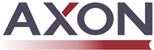 Hatályos: 2012.08.01. napjátólI.	BEVEZETŐ RENDELKEZÉSEK1.	A jelen Általános Szerződési Feltételek tárgyaA jelen Általános Szerződési Feltételek (a továbbiakban: ÁSZF vagy Általános Szerződési Feltételek) szabályozza az AXON Pénzügyi és Lízing Zártkörűen Működő Részvénytársaság (a továbbiakban: Lízingbeadó) és Üzletfelei (a továbbiakban: Lízingbevevő) közötti, - a jelen ÁSZF 3.1.pontjában meghatározott - jogilag önálló ingatlan(ok)ra (a továbbiakban: Ingatlan),mint lízingtárgyra vonatkozó pénzügyi lízingszerződés (a továbbiakban: Szerződés) szerződéses feltételeit és általános érvényű szabályait, így különösen az Ingatlan kiválasztásának, tulajdonjoga megszerzésének, a Lízingbevevő részére történő átadásának, a Szerződés hatálya alatt történő használatának, birtoklásának feltételeit, továbbá a lízingdíj megfizetésének módjára, valamint az egyéb szerződéses feltételekre vonatkozó rendelkezéseket. Jelen ÁSZF a Szerződés elválaszthatatlan mellékleteként a Szerződés részét képezi. A Szerződés kizárólag az ÁSZF-el együtt érvényes.2. 	A Szerződés célja, alanyai2.1. A Lízingbeadó kötelezettséget vállal arra, hogy a Lízingbevevővel megkötésre került Szerződés általa történő teljesítése céljából a Szerződés 1. számú mellékletében meghatározott – a Lízingbevevő saját tulajdonú ingatlanát (visszlízing) vagy a Lízingbevevő által kiválasztott - egy vagy több Ingatlanta Lízingbevevőtől vagy az általa kijelölt eladótól (a továbbiakban: Eladó) a Lízingbevevő megbízásából megvásárolja és a Szerződésben, valamint a jelen Általános Szerződési Feltételekben meghatározott feltételekkel a Lízingbevevőnek zártvégű vagy nyíltvégű konstrukcióval pénzügyi lízingbe adja; a Lízingbevevő pedig kötelezettséget vállal arra, hogy az Ingatlant a Szerződés alapján zártvégű vagy nyíltvégű pénzügyi lízingbe veszi. 2.1./A.	Zártvégű pénzügyi lízingre kötött Szerződés esetén a Felek megállapodnak abban, hogy a Lízingbevevő a Szerződés 2. számú mellékletében foglalt futamidő lejártával, a Szerződésben foglalt és az abból fakadó valamennyi kötelezettségének – így különösen a lízingdíjra és a járulékokra, egyéb meghatározott díjakra(azaz a Teljes tartozásra) vonatkozó fizetési kötelezettségek – teljesítése esetén, az utolsó lízingdíj részlet maradéktalan megfizetését követően, a Lízingbeadóval kötött – vonatkozó jogszabályoknak megfelelő formájú és tartalmú –  külön adásvételi szerződés alapján (minden egyéb jogi aktus nélkül, automatikusan)szerzi meg az Ingatlan tulajdonjogát, a jelen Általános Szerződési Feltételekben foglaltak szerint. 2.1./B.	Nyíltvégű pénzügyi lízingre kötött Szerződés esetén a Felek megállapodnak abban, hogy a Lízingbevevő a Szerződés 2. számú mellékletében foglalt futamidő lejártával, a Szerződésben foglalt és az abból fakadó valamennyi kötelezettségének – így különösen a lízingdíjra és a járulékokra vonatkozó fizetési kötelezettségek – teljesítése esetén, az utolsó lízingdíj részlet és a Szerződésben esetlegesen meghatározott maradványérték (azaz a Teljes tartozás) maradéktalan megfizetésével jogosultságot szerez arra, hogy döntése alapján(a)	az Ingatlan tulajdonjogát megszerezzevagy(b)	harmadik személyt jelöljön ki az Ingatlan tulajdonjogának megszerzésére.Amennyiben nyíltvégű pénzügyi lízing lezárása esetén a Lízingbevevő(a)	maga kívánja megszerezni az Ingatlan tulajdonjogát, illetve harmadik személyt jelöl ki a tulajdonjog megszerzésére, a tulajdonjog átruházása a Lízingbeadóval kötött – vonatkozó jogszabályoknak megfelelő formájú és tartalmú – külön adásvételi szerződés alapján történik, az Általános Szerződési Feltételekben foglaltak szerint;(b)	nem kívánja megszerezni az Ingatlan tulajdonjogát, illetve harmadik személyt sem jelöl ki a tulajdonjog megszerzésére, vagy nyilatkozatot nem tesz, az Ingatlan visszakerül a Lízingbeadó könyveibe és birtokába, az ehhez kapcsolódóan a vonatkozó jogszabályok szerint kiállított helyesbítő számla alapján történő elszámolás mellett.2.2. Amennyiben a Szerződésben a Lízingbevevővel egyetemleges felelősséget vállaló természetes vagy jogi személy adóstárs is szerepel szerződő félként, akkor ez a személy az Ingatlantulajdonjogával kapcsolatos igények és jogosultságok kivételével a Szerződés vonatkozásában a Lízingbevevővel azonos jogokkal és kötelezettségekkel bír (amennyiben a Szerződésben több alany van a Lízingbevevői pozícióban, úgy a Lízingbevevő(k) és/vagy adóstárs valamennyi kötelezettsége egyetemleges). Az adóstárs a jelen ÁSZF aláírásával tudomásul veszi, hogy a Lízingbeadó vele (illetve ezen személlyel) szemben is jogosult megtenni minden olyan intézkedést, amelynek megtétele egyébként a Lízingbevevővel szemben megilleti. A Szerződésben a Lízingbevevőre történő bármely utalás – ettől eltérő rendelkezés hiányában, - értelemszerűen ezen személyre (adóstársra) is vonatkozik. Az adóstárs köteles tudomásul venni, hogy a Szerződés futamidejének végén azIngatlan tulajdonjogát minden esetben a Lízingbevevő szerzi meg.3. 	A lízing tárgya, az Eladó és a lízingtárgy kiválasztása3.1. A Szerződés szerint lízingtárgy (Ingatlan) lehet minden olyan új és használt ingatlan, amely per-, teher- és igénymentes, és az ingatlan-nyilvántartásban önálló ingatlanként – a Lízingbevevő vagy más harmadik személy (Eladó) tulajdonaként - van bejegyezve (illetve kerül bejegyzésre), és amely tulajdonjogának megszerzéséta Lízingbevevő a Lízingbeadó által nyújtott pénzügyi lízingszolgáltatás keretében kívánja finanszírozni.A Lízingbeadó jogosult belső szabályzataiban meghatározni, hogy a lízing tárgyaként a fentiekben meghatározott feltételeken túl milyen jogi státuszú Ingatlant, milyen feltételekkel és terhekkel fogad el.3.2. Felek (értve ez alatt az adóstársat is) az ÁSZF és a Szerződés aláírásával kölcsönösen kijelentik, hogy a Lízingbeadó kizárólag az Ingatlan Lízingbevevő általi megszerzése céljából a Szerződésben meghatározott zártvégű vagy nyíltvégű pénzügyi lízing konstrukcióval történő finanszírozását nyújtó pénzügyi vállalkozásként áll jogviszonyban, ennek megfelelően:(a)	a Lízingbeadó az Ingatlant a Lízingbevevőtől vagy az általa megjelölt Eladótól, a Lízingbevevő megbízásából, a Lízingbevevő kellő gondossággal történt kiválasztása és kifejezett rendelkezése alapján a Lízingbevevő saját kockázatára, illetve felelősségére és a Lízingbevevő által ismert feltételekkel, a Lízingbevevő által egyeztetett/letárgyalt adásvételi szerződés (a továbbiakban: Adásvételi Szerződés) szerint vásárolja meg kizárólag abból a célból, hogy azt a Lízingbevevő számára a Szerződés alapján pénzügyi lízingbe adja;ennek megfelelően az Ingatlanra kötött Adásvételi Szerződés szerződő felei az Eladó, vevőként a Lízingbeadó, valamint a Lízingbevevő;(b)	a Szerződés aláírásával a Lízingbevevő kijelenti és igazolja, hogy az Ingatlan az igényeinek mindenben megfelel, azt a Szerződés megkötését megelőzően alaposan megtekintette, az Ingatlan jogi státuszát, állapotát, használhatóságát, állagát, felszereltségét, annak esetleges hiányosságait vagy speciális feltételeit, továbbá a jog- és kellékszavatossági feltételeinek -így különösen tulajdonjogi helyzetének -fennállását az Eladóval előzetesen egyeztette, illetve ezen feltételek meglétét részleteiben is ellenőrizte, ezért az Ingatlannal és a Szerződéssel kapcsolatosan semmilyen jogcímen, semmilyen polgári jogi igényt vagy követelést (így különösen, de nem kizárólagosan kifogást vagy jogfenntartást) nem érvényesít (ezen igényekről és követelésekről kifejezetten lemond) és a teljesítést a Szerződésben nem rögzített további feltétel vagy kikötés nélkül az Eladó és a Lízingbeadó részétől is elfogadja;a Lízingbevevő egyben tudomásul veszi, hogy a Lízingbeadó nem vállal felelősséget az adásvétel feltételeiért, így különösen azért, ha az Ingatlan megvételére irányuló Adásvételi Szerződés nem tartalmazza az összes lényeges feltételt, vagy esetleg az a Lízingbevevő számára (különösen, de nem kizárólagosan a vételár, a fizetés, a tulajdonátruházás feltételei, az Ingatlan használhatósága, állaga, állapota, jogi státusza tekintetében) hátrányos feltételekkel került megkötésre;(c)	fentiekre tekintettel a Lízingbeadónak az Ingatlannal, az Adásvételi Szerződéssel és a Szerződéssel összefüggésben kellék- és jogszavatossági felelőssége – a tulajdonjoga fennállásának kivételével, ide nem értve a tulajdonjogot is érintő bűncselekményeket – utóbb nem keletkezhet, továbbá a Lízingbevevő az Ingatlan kiválasztásából és adásvételéből (annak teljesítéséből) eredő hibás vagy elmaradt teljesítésre, vagy károkra hivatkozva a Szerződéstől nem állhat el és semmilyen jogcímen (így pl. lízingdíj csökkentése, beszámítás, a lízingdíj fizetésének megszüntetése) vagy kártérítési igénnyel nem léphet fel a Lízingbeadóval szemben; a Lízingbevevő tudomásul veszi továbbá, hogy a Felek a Szerződésben megállapodhatnak abban, hogy a Lízingbevevő szerződésszegése esetén a Lízingbevevő elveszíthet valamely jogot vagy kedvezményt, amely őt a Szerződés alapján megilletné (jogvesztés kikötése);(d)	az Eladó személyét a Lízingbevevő egyedül és kizárólagosan a Lízingbeadó által gyakorolt bármilyen befolyás nélkül választotta ki, melyre tekintettel a Lízingbeadó nem felel az Eladó kiválasztásáért és az Ingatlan átadási feltételeiért, ugyanakkor LÍzingbeadó a szerződéskötés előtt az Eladó jogi, gazdasági és pénzügyi helyzetét is megvizsgálhatja, amely alapján az Adásvételi Szerződés, valamint a Szerződés megkötését megtagadhatja vagy meghatározott feltételekhez kötheti, illetve az Eladó tekintetében a szerződéskötést követően is fennálló vagy beálló kockázatok esetén  elállhat a Szerződéstől, az Adásvételi Szerződéstől, valamint az azokkal összefüggő egyéb szerződésektől és nyilatkozatoktól;	(e) a Lízingbeadót terhelő vételárfizetésre és tulajdonszerzésének átvezetésére vonatkozó kötelezettségeket kivéve a Lízingbevevőt terhelik az Adásvételi Szerződésből eredően a Lízingbeadót, mint tulajdonost terhelő kötelezettségek; ugyanakkora Lízingbeadó az Eladót érintő, valamint az  Eladó és a Lízingbevevő közötti  egyeztetésekben és jogvitában – ide értve az átadási feltételekkel kapcsolatos, valamint a Lízingbevevőre átruházott tulajdonosi részjogosultságokkal, garanciális és szavatossági jogokkal kapcsolatos kérdéseket is – semmilyen tekintetben nem érintett és az átadáson történő részvételre nem kötelezhető;(f)	az Ingatlannal kapcsolatos már meglévő vagy a későbbiekben keletkező valamennyi kár, kötelezettség és bírság – ide értve a kizárólag a tulajdonjoghoz kapcsolódó építési, környezetvédelmi vagy más hatósági intézkedésekből eredő kötelezettségeket is –, továbbá a tűzvédelmi, közegészségügyi, biztonságtechnikai, munkavédelmi, környezetvédelmi szempontok és egyéb Ingatlannal kapcsolatos kötelező előírások betartása és a szükséges időszakos vizsgálatok, javítások elvégeztetése a Lízingbevevőt terhelik; ennek megfelelően Lízingbevevő köteles a Lízingbeadó helyett ezen kérdésekben eljárni, illetve ha ez nem lehetséges, akkor köteles a tudomásszerzését követően haladéktalanul a Lízingbeadót értesíteni és közreműködni az egyes eljárásokban;(g)	az Ingatlan Eladó általi birtokba bocsátását követően az Ingatlannal kapcsolatos kárveszély, valamint az Ingatlannal összefüggő közterhek, közüzemi terhek és valamennyi további költség viselése a Lízingbevevőt terheli;(h) a Lízingbeadó és a Lízingbevevő a Szerződés, továbbá a vonatkozó jogszabályok – különösen a Ptk., a Hpt., a számviteli törvény, valamint az adótörvények – és egyéb kötelező érvényű szabályozó eszközök (pl. a PSZÁF Elnökének rendelete) rendelkezéseinek megfelelően tarthatja nyilván könyveiben az Ingatlant, a Szerződéssel összefüggő követeléseket, illetve tartozásokat és számolhatja el az Ingatlannal kapcsolatos közterheket, így különösen az adókat, valamint az értékcsökkenést;(i)	amennyiben a Lízingbeadónak a Szerződéssel összefüggésben ÁFA fizetési kötelezettsége, illetve egyéb adókötelezettsége keletkezik, úgy azt előzetesen felszámított adóként vagy más módon átháríthatja a Lízingbevevőre, mely esetben az ÁFA felszámítása és a számla kibocsátása a vonatkozó jogszabályoknak megfelelően történik;(j)	amennyiben a Lízingbeadó tekintetében a Szerződéssel összefüggésben utólagosan kerül sor az ÁFA fizetési kötelezettség, illetve egyéb adókötelezettség beállására vagy megállapítására, a Lízingbeadó számlát, illetve helyesbítő számlát állít ki a Lízingbevevő felé, melyet a Lízingbevevő köteles befogadni és a számlán megjelölt időpontig teljesíteni;(k)	amennyiben a Lízingbevevő a Szerződés megkötése előtt – a Lízingbeadó számára elfogadhatóan igazolva - pénzt adott át az Eladónak és az részére visszafizetésre kerül, úgy ezen visszajáró összeget a Lízingbevevő az Eladó felé tett nyilatkozatával köteles a Szerződés számára hivatkozással a Lízingbeadó javára utalványozni, amely a Szerződés alapján a Lízingbeadónak elsőként fizetendő összegbe elszámolásra kerülhet;(l)	amennyiben a Lízingbevevő a Szerződés megkötése előtt – a Lízingbeadó számára elfogadhatóan igazolva - pénzt adott át az Eladónak és az részére nem kerül visszafizetésre, úgy – a Lízingbeadó ettől eltérő eseti döntése hiányában – a Szerződés hatályba lépésének feltétele, hogy az Eladó a Lízingbevevőtől kapott összeget a Lízingbeadó teljesítéseként ismerje el, mely alapján a Lízingbeadó és a Lízingbevevő egymás között elszámolnak;(m)	a Szerződésben meghatározott futamidő előtti lezárása előtörlesztéssel és – zártvégű konstrukció esetén a Szerződés alapján, nyíltvégű konstrukció esetén a Lízingbevevő döntése alapján – az Ingatlantulajdonjogának ÁSZF szerinti átruházásával, illetőleg Szerződés Lízingbeadó általi felmondása, megszüntetése vagy egyéb futamidő előtti megszűnése esetén az Ingatlan Lízingbeadó általi visszavételével és az ehhez kapcsolódóan a vonatkozó jogszabályok szerint, az Ingatlan visszavételétől számított 30 napon belül kiállított helyesbítő számla alapján történő elszámolás mellett avagy a Felek jogszabályoknak megfelelő megállapodása alapján történhet;(n)	a Szerződés bármely okból történő megszűnése esetén a Lízingbeadó lejárt és esedékes követelésként tartja nyilván különösen, de nem kizárólagosan a Lízingbevevő esedékességkor korábban meg nem fizetett tartozásait (pl. elmaradt lízingdíjak és egyéb követelések), a Szerződés futamidő előtti lezárása esetén a lízingdíj tőkeösszegének a Szerződésben meghatározott futamidő végéig hátralévő teljes összegét, a tőkére jutó tényleges árfolyamkülönbözetet, a Szerződésben esetlegesen meghatározott maradványérték teljes összegét, a lízingdíj aktuális elszámolási periódusából ténylegesen eltelt napokra eső kamatösszegét, az utólagos árfolyamkülönbözetet és az általa felszámított késedelmi kamatokat (a pénzügyileg rendezett, illetve pénzügyileg nem rendezett számlákra), valamint egyéb (így különösen, de nem kizárólagosan a visszavétellel járó) díjakat (pl. felszólító díj, szerződésmódosítási díj stb.);(o)	a Szerződés Ingatlan tulajdonjogának átruházása nélkül történő megszűnése esetén a Lízingbevevő köteles az Ingatlant haladéktalanul (jelen ÁSZF IX.4.3. a) pontjában meghatározott határidőig) visszaszolgáltatni a Lízingbeadó számára, illetőleg a Szerződésből eredő valamennyi lejárt és esedékes tartozásainak maradéktalan megfizetése esetén a Lízingbeadó döntése alapján az ÁSZF rendelkezéseinek megfelelően átruházásra kerülhet az Ingatlan tulajdonjoga;(p)	az Ingatlan visszaszolgáltatása vagy visszavétele esetén a Lízingbeadó – a vonatkozó jogszabályok figyelembevételével – az Ingatlan aktuális piaci értékének megfelelően, de legfeljebb az Eladó felé fizetett vételáron, az Ingatlan visszavételétől számított 30 napon belül helyesbítő számlát állít ki a Lízingbevevő felé, melyet a Lízingbevevő köteles befogadni és köteles annak alapján a vonatkozó jogszabályokban foglaltaknak megfelelő elszámolásokat eszközölni.3.3. A Lízingbeadó jogosult, a Lízingbevevő köteles ellenőrizni valamennyi, az Adásvételi Szerződés, illetve a Szerződés megkötése, valamint hatálybalépése szempontjából általa lényegesnek ítélt körülményt, így különösen a Lízingbevevő által az Eladóval kötött megállapodásokat, az Eladó szerződésszerű teljesítését és az Ingatlan azonosító adatait, ingatlannyilvántartási státuszát, valamint a kellékszavatosság és a jogszavatosság körébe tartozó körülményeket. 3.4. Amennyiben az Eladó a Lízingbeadónak fel nem róható okból a Lízingbeadóval kötött Adásvételi Szerződésben vállalt kötelezettségeit – különösen az átadási határidőt – nem tartja be, vagy az Eladó az Ingatlant részben vagy egészben nem adja át a Lízingbevevőnek, vagy az Ingatlan átadás-átvételi (illetve azt követő) kötelezettségeit nem vagy nem szerződésszerűen teljesíti, vagy egyéb magatartásával (mulasztásával) a Szerződés hatályba lépését, illetve az Adásvételi Szerződés teljesítését meghiúsítja, vagy az Eladó és/vagy a Lízingbevevő hamis adatot szolgáltatott vagy valamely adatot a Lízingbeadó elől elhallgatott, a Lízingbeadó jogosult a Szerződéstől póthatáridő kitűzése és érdekmúlás bizonyítási kötelezettség nélkül, egyoldalú írásos nyilatkozattal elállni. Mindezeken túl a Lízingbeadó jogosult az Adásvételi Szerződés esetleges meghiúsulása következtében felmerült kárát a Lízingbevevővel szemben érvényesíteni, aki a Szerződés aláírásával kifejezetten kijelenti, hogy a Lízingbeadót ily módon ért károk megtérítéséért felelősséget vállal.3.5. A Lízingbevevő kötelezettséget vállal arra, hogy amennyiben az Adásvételi Szerződés és/vagy a Szerződés nem a Lízingbeadó finanszírozási döntésének (illetve a Szerződés rendelkezéseinek)megfelelően került megkötésre vagy abban adat, név, szám, számítási hiba, vagy egyéb elírás történt, vagy bármely egyéb okból az Adásvételi Szerződés módosítása szükséges a kívánt joghatás elérése vagy a lízingügylet szempontjából és az Adásvételi Szerződés módosításával a hiba orvosolható, illetve a joghatás kiváltható,vagy az Adásvételi Szerződés módosítása miatt a Szerződés módosítása is szükséges, úgy a Szerződés (illetve szükség esetén az Adásvételi Szerződés)módosításában közreműködik, annak módosítását aláírja. Ezen pontban vállalt kötelezettségek megszegése a Lízingbevevő részéről súlyos szerződésszegésnek minősül.II.	A SZERZŐDÉSMEGKÖTÉSE, ÉRVÉNYES LÉTREJÖTTE ÉS HATÁLYBA LÉPÉSE, AZ INGATLAN ÁTVÉTELE1.	A Szerződés megkötése1.1. 	A Felek eltérő megállapodásának, illetve aLízingbeadó eltérő rendelkezésének hiányában a Szerződés megkötésének együttes feltételei a következők:(a)	a Lízingbeadó erre vonatkozó üzleti döntése, melyet az Ingatlan értékbecslése és jogi státuszának értékelése, továbbá a Lízingbevevő és – a Lízingbeadó által szükségesnek tartott esetben – az Eladó gazdasági, pénzügyi és jogi helyzetének értékélése alapján hoz meg;(b)	az Ingatlanra vonatkozó esetleges jogi, műszaki, illetve egyéb előfeltételek teljesítésének vagy korlátok megszűnésének Lízingbeadó számára elfogadható módon történő igazolása; valamint(c)	a Szerződés és az Adásvételi Szerződés valamennyi lényeges feltételében történő előzetes megegyezés, amely alapján az érvényes Adásvételi Szerződés megkötésre került; továbbá(d)	utófinanszírozás esetén az előleg és a Lízingbevevő szerződéskötésig esedékessé váló egyéb fizetési kötelezettségeinek maradéktalan teljesítése.  2. 	Ügyfél azonosítás a Szerződés megkötése előtt2.1. A Lízingbeadó jogosult a Szerződés megkötése előtt ügyfél-azonosítást végezni, továbbá meggyőződni arról, hogy a Lízingbevevő képviseletében eljáró személy rendelkezik-e megfelelő képviseleti jogosultsággal. 2.2. A Lízingbeadó a Lízingbevevő képviseletében eljáró személyt mindaddig a Lízingbevevő képviselőjének tekinti, amíg a Lízingbevevő a Lízingbeadót a képviseleti jog megszűnéséről a változást igazoló okiratok egyidejű átadása mellett a Lízingbevevő írásban nem értesíti.2.3. A Lízingbeadó jogosult a rendelkezésére álló aláírás-minta alapján a hozzá benyújtott okmányokon szereplő aláírások valódiságát vizsgálni, de nem felel az elvárható gondosság mellett sem felismerhető hamis, vagy hamisított aláírások következményeiért.2.4. Az ügyfél-azonosítás részletszabályait az Üzletszabályzat tartalmazza.3. 	A Szerződés létrejötte3.1. A Szerződés a Felek által történő aláírása napján jön létre érvényesen. Amennyiben a Szerződés aláírására a Felek által különböző időpontokban kerül sor, a Szerződés az utolsó aláírás napján lép hatályba.3.2.	A Szerződés megkötése során a Felek a Szerződést és annak valamennyi mellékletét változatlan tartalommal írják alá, jelen ÁSZF – természetes személy Lízingbevevő esetén kötelező – teljes bizonyító erejű magánokiratba foglalása mellett.4. 	A Szerződés hatályba lépésének feltételei4.1. A Felek eltérő megállapodásának, illetve Lízingbeadó eltérő rendelkezésének hiányában a Szerződés hatályba lépésének együttes feltételei a következők:(a)	az Ingatlan adásvétele tárgyábantárgyában kötött és a Lízingbeadónak a szolgalmi jogokat kivéve tehermentes és korlátozásmentes tulajdonjogát eredményező érvényes és hatályos Adásvételi Szerződés létrejött az Eladó, a Lízingbeadó és a Lízingbevevő között, és a számlaadásra köteles Eladó által érvényes számla kibocsátásra került a Lízingbeadó felé, továbbá a Lízingbeadó tulajdonjogának ingatlannyilvántartási  bejegyzése megtörtént;(b)	a Szerződésben meghatározott valamennyi biztosítéki szerződés és egyéb okirat, nyilatkozat a Lízingbeadó által megkívánt tartalommal és formában megkötésre, illetve aláírásra került, hatályba lépett és a Lízingbeadó erre irányuló kikötése esetén az adott biztosíték aLízingbeadó javára történő bejegyzése a biztosítékra irányadó (megfelelő) hatósági vagy bírósági nyilvántartásba,a Lízingbeadó által megkövetelt ranghelyen bejegyzésre került (további feltételamennyiben biztosítékként ingatlan jelzálogszerződés kerül megkötésre, hogy az Ingatlanra vonatkozóan a jelzálogjog a Lízingbeadó részére legalább széljegyzésre kerüljön, amit a Lízingbevevő hiteles tulajdoni lap másolattal és az illetékes földhivatal által érkeztetett bejegyzési kérelemmel köteles igazolni a Lízingbeadó részére, valaminta Lízingbevevő köteles a földhivatali eljárás díjának megfizetését is igazolni), továbbá a jelen ÁSZF IX.4.3.pontjában meghatározott kiürítési kötelezettséget rögzítő közjegyzői okiratbafoglalt egyoldalú kötelezettségvállalási nyilatkozat kiállítása (és/vagy a közjegyzői okiratba foglalt Szerződés és ÁSZF aláírása).4.2. Amennyiben a Szerződéshez kapcsolódó mellékletekben és a külön biztosítéki vagy egyéb okiatokban rögzített jogviszonyok létrehozása, illetőleg az egyes nyilatkozatoknak a címzettjei, érintettjei, illetve az azok alapján eljáró hivatalok vagy szervek által történő visszaigazolása, továbbá a biztosítékok megalapítása (regisztrációja) – a Felek és egyéb érintettek eltérő megállapodása vagy a Lízingbeadó ettől eltérő döntése hiányában - az Adásvételi Szerződés alapján fizetendő vételár esedékességéig nem történik meg, a Lízingbeadó elállhat a Szerződéstől, az Adásvételi Szerződéstől, valamint az azokkal összefüggő egyéb szerződésektől és nyilatkozatoktól. Amennyiben a fentiek teljesítési határideje a Felek megállapodása vagy a Lízingbeadó döntése alapján az Adásvételi Szerződés szerint fizetendő vételár teljesítését követő időpontot követően eredménytelenül jár le, úgy azok elmaradása esetén a Lízingbeadó azonnali hatállyal felmondhatja a Szerződést.4.3. Abban az esetben, ha a Szerződés hatályba lépésére a Szerződés aláírását követő 60 napon belül nem kerül sor, a Szerződés a Felek minden további jognyilatkozata nélkül az aláírását követő 61. napon megszűnik.5. 	Az Ingatlan átadás-átvétele 5.1. A Lízingbevevő tudomásul veszi, hogy az Ingatlant kizárólag abban az esetben jogosult átvenni, illetve a Lízingbeadó abban az esetben ad az Eladótól történő közvetlen átvételre felhatalmazást, amennyiben a Szerződéshatályba léptető feltételei – a (h) bekezdés kivételével – maradéktalanul teljesültek, valamint ha az Adásvételi Szerződés alapján fizetendő vételár maradéktalanul megfizetésre került. 5.2. A Lízingbevevő tudomásul veszi, hogy az Ingatlant kizárólag abban az esetben jogosult – a Lízingbeadó erre vonatkozó felhatalmazása alapján – az Eladótól közvetlenül átvenni, ha az Eladó általi birtokba bocsátás napján, Szerződés tekintetében felmondási ok nem áll fenn.  Amennyiben a Lízingbevevő az Ingatlant közvetlenül az Eladótól veszi birtokba, úgy azzal a birtokba bocsátást – a Lízingbeadó, mint vevő által az Adásvételi Szerződés aláírásával adott és a Szerződésben is megerősített meghatalmazása alapján – a Lízingbeadó részéről, az adásvétel teljesítéseként, továbbá a saját részéről a Szerződés teljesítéseként is elfogadja.Felmondási ok fennállása esetében a Lízingbeadó, a birtokba lépésével egyidejűleg felszólítja a Lízingbevevőt a felmondási ok haladéktalan kiküszöbölésére. A Lízingbeadó a felmondási ok kiküszöbölése esetén, annak a számára elfogadhatóan megtörtént igazolását követően bocsátja az Ingatlant a Lízingbevevő birtokába. Felszólításának eredménytelensége esetén a Lízingbeadó jogosult a Szerződést azonnali hatállyal felmondani.  A Lízingbeadó fentiek szerinti felmondása esetén az Ingatlan aktuális piaci értéke – a vonatkozó jogszabályokban foglaltak figyelembevételével – az ügylet elbírálása során készített értékbecslés, annak felülvéleményezése vagy az aktuális vételi ajánlat(ok) alapján kerül meghatározásra; továbbá a Lízingbeadó a Lízingbevevővel szemben beszámíthatja az Adásvételi Szerződés, illetve a Szerződés megkötésével összefüggő vagy az ahhoz kapcsolódóan általa megfizetett vagy visszafizetett összegeket, valamint a felmondással kapcsolatosan felmerülő általa továbbszámlázott költséget, így például az új értékbecslői eljárás díját vagy a kényszer-értékesítéssel összefüggő költségeket.5.3. Az Ingatlan műszaki és minőségi átvétele (birtokbavétele) a Lízingbevevő feladata és felelőssége. A Lízingbevevő köteles az Eladótól történő átadás-átvételnél jelen lenni. A Lízingbeadó döntése alapján személyesen is részt vehet a birtokba bocsátáson. A Lízingbeadó rendelkezhet úgy is, hogy az átadás-átvételi eljárásban helyette és nevében, az általa meghatalmazott harmadik személy (műszaki szakértő) járjon el. Ez esetben annak költségei a Lízingbevevőt terhelik.5.4. Az Ingatlan birtokba bocsátásáról jegyzőkönyv kerül kiállításra.melynek tartalmaznia kell az alábbiakat:(a)	a Szerződés megjelölése;(b)	az Ingatlan adatai és az aktuális fizikai állapotára vonatkozó leírás, illetve a szerződéskötést megelőzően megtekintett és megismert állapotra történő hivatkozás;(c)	a közüzemi fogyasztásmérők azonosítói és az aktuális mérőállások;(d)	az Ingatlannal kapcsolatosan átadott iratok felsorolása, így különösen az alaprajz, a víz- és villamossági hálózatrajz, az építész-műszaki leírások, a tartozékokkal kapcsolatos műszaki-használati leírások, a szerződések és garanciális okiratok, a földhivatali, illetékhivatali, önkormányzati vagy más hatósági iratok, valamint a további lényeges iratok,(e)	az átadott kulcsok és egyéb tartozékok felsorolása.A Lízingbevevő tudomásul veszi, hogy az Ingatlan átadás-átvételi eljárásának lezárására és az Ingatlan Lízingbevevő általi átvételére csak és kizárólag valamennyi jogszerűen beszerzett, jogerős és végrehajtható engedély, illetve Lízingbeadó előzetes írásbeli engedélye birtokában kerülhet sor, melyre tekintettel Lízingbevevő és az Eladó egyetemlegesen felelősek mindazon kárért, amely a jelen pontban foglaltak megszegéséből Lízingbeadót érik.A Lízingbevevő tudomásul veszi, hogy az átadás-átvételi jegyzőkönyv esetleges hiányossága esetén a Lízingbeadó jogosult azt visszaküldeni az Eladó részére. Ez esetben a Felek az átadás-átvételt nem tekintik megtörténtnek.5.5. Amennyiben a Lízingbevevő az Ingatlan átvételére vonatkozó meghatalmazást bármely okból nem veszi át, vagy a meghatalmazás alapján az Adásvételi Szerződésbenfoglaltak szerint- annak ellenére, hogy az Eladó az Ingatlan átadás-átvételét szerződésszerűen felajánlotta – az Ingatlant nem veszi át, vagy nem írja alá az átadás-átvételi jegyzőkönyvet, a Lízingbeadó jogosult mind a Szerződéstől, mind az Adásvételi Szerződéstől elállni. Ebben az esetben a Lízingbevevő által fizetett szerződéskötési díj az ügylet előkészítésének és esetleges finanszírozási költségeinek fedezetéül a Lízingbeadót illeti meg. Elállás esetén a Lízingbeadó jogosult esetlegesen felmerült kárait és költségeit az átadás-átvétel meghiúsulásáért felelős féllel szemben érvényesíteni.Amennyiben az Eladóaz Ingatlant nem adja birtokba, a Lízingbeadó jogosult a Szerződéstől és az Adásvételi Szerződéstől elállni, mely esetben a Lízingbevevő kifejezetten és visszavonhatatlanul lemond a Lízingbeadóval szembeni mindennemű igény és követelés érvényestésről  – ideértve kártérítési és kártalanítási igényét is.5.6. Az átadás-átvételi jegyzőkönyv aláírásával a Lízingvevő és az Eladó igazolja, hogy az abban meghatározott Ingatlan(a)	rendeltetésszerű használatra alkalmas, kiürített és tiszta állapotban kerül átadásra;(b) 	jogi státusza – különös tekintettel a tulajdonjogra és a tehermentességre (az esetleges szolgalmi jogokat kivéve) –, valamint műszaki és fizikai állapota mindenben megfelelő, az a birtokba bocsátásról felvett jegyzőkönyvben foglaltaknak és a Lízingbevevő igényeinek, az általakorábban is ismert feltételeknek, a szerződéskötés előtt megtekintett és megismert állapotnak, illetőleg a jegyzőkönyvben rögzített állapotnak, valamint a vonatkozó hatósági előírásoknak mindentekintetben megfelel;(c)	valamennyi előírt és szükséges tartozékával és okmányával/okiratával együtt került átadásra;(d)	a Szerződésben előírt, érvényes biztosításokkal, továbbá az Eladó és a Lízingbevevő között megkötésre került Adásvételi Szerződésben, valamint a Szerződésben vagy az ÁSZF-ben előírt egyéb feltételekkel rendelkezik;(d)  Lízingbevevő általi átvételea Lízingbeadó meghatalmazottjaként az Eladótól és a Lízingbeadó teljesítéseként is szerződésszerűen megtörtént(az átvevő az Ingatlant megvizsgálta, amely alapján a szolgáltatást mennyiségi és minőségi szempontból egyaránt szerződésszerűnek tekinti és elfogadja).5.7. A Lízingbevevő köteles az Ingatlan birtokba vételét követő 8 napon belül a közüzemi szolgáltatóknál saját nevében szerződni, és a mérőórákat a saját nevére átíratni. A fogyasztói adatok átíratása során tulajdonosként a Lízingbeadó, díjfizetőként pedig a Lízingbevevő, ezen státuszának a megjelölésével kerülhet bejelentésre. Amennyiben ezen kötelezettségének a Lízingbevevő a fenti határidőig nem tesz eleget, illetve a Lízingbeadó általi birtokba lépés esetén azt a Lízingbeadó teszi meg azzal, hogy az ebből eredő esetleges károk tekintetében a Lízingbevevőt teljes körű kártérítési felelősség terheli.  A közüzemi szolgáltatóknál történő bejelentés elmulasztása esetén aLízingbevevő súlyos szerződésszegést követ el, mely alapján a Lízingbeadó dönthet úgy is, hogy a Szerződést azonnali hatállyal felmondja.Amennyiben a Lízingbevevő ezen bejelentési és átírási kötelezettségének a szolgáltató miatt nem tud eleget tenni, ezt köteles tudomásszerzését követően haladéktalanul a Lízingbeadónak jelezni.5.8. A Lízingbevevő és az Eladó haladéktalanul köteles az eredményes átadás-átvétel megtörténtét közölni Lízingbeadóval és a Lízingbeadó részére azonnal megküldeni:	 - az átadás-átvételről szóló jegyzőkönyvet eredetiben,- az Ingatlan tulajdonjoga átírásához szükséges dokumentumok hatóság általi átvételének igazolását.III.	TULAJDONJOG ÉS RÉSZJOGOSULTSÁGAI1. Eladó az Adásvételi Szerződés aláírásával feltétlen hozzájárulását adja ahhoz, hogy a Szerződésnek az Ingatlan Eladó általi birtokba bocsátásával egyidejűleg teljes tekintetben megtörténő hatályba lépésével, a Szerződés alapján az Ingatlan pénzügyi lízingbe adása megtörténjen.  Ennek megfelelően az Eladó általi birtokba bocsátás napjától kezdődően – függetlenül attól, hogy a Lízingbeadó vagy a Lízingbevevő lépett-e birtokba – a Lízingbeadó gyakorolhatja az Ingatlannal kapcsolatos teljes körű tulajdonosi jogosultságokat, melynek megfelelően a Szerződés alapján a Lízingbevevőnek pénzügyi lízingbe adhatja az Ingatlant.2. A Lízingbevevő köteles a Szerződés tárgyát képezőIngatlant a Szerződés és a jelen ÁSZF rendelkezései szerint birtokba, illetve használatba venni, és a Szerződésben, az ÁSZF-ben és a (Lízingbeadó által alkalmazott mindenkor hatályos, az ingatlan lízing szolgáltatások során alkalmazott és felszámított bizonyos kondíciókról, díjakról, költségekről, kamatról és kötbér fajtákról, mértékük és számításuk módjáról szóló) Hirdetményben (a továbbiakban: Hirdetmény) meghatározott valamennyi fizetési kötelezettségeinek határidőben és maradéktalanul eleget tenni. A Lízingbevevőköteles és jogosult az Ingatlant rendeltetésszerűen használni. Köteles az Ingatlan rendeltetésszerű és szakszerű üzemeltetéséről gondoskodni, azt a Szerződés szerinti használatra alkalmas állapotban tartani, illetve a használatra alkalmas állapotot helyreállítani, továbbá viseli az Ingatlan birtoklásával, használatával, fenntartásával és üzemeltetésével kapcsolatos valamennyi költséget.A Lízingbevevő jogosult az Ingatlanhasznait szedni, és a használatba adástól kezdődően viseli a kárveszély átszállásából eredő kockázatot, viseli továbbá a közvetlen terheket, továbbá a fenntartási és amortizációs költségeket is. 3. A Lízingbevevő tudomásul veszi és a Szerződés aláírásával feltétel nélkül és visszavonhatatlanul elfogadja, hogy a Szerződés hatályba lépésével – az Ingatlan tulajdonjogának megszerzését követően – a Szerződés teljes időtartama alatt az Ingatlan kizárólagos tulajdonosa a Lízingbeadó; ennek megfelelően az ingatlan nyilvántartásban a Lízingbevevő, illetve nyíltvégű pénzügyi lízing esetén az általa kijelölt harmadik személy általi tulajdonszerzés előtt – a Lízingbeadó előzetes írásbeli hozzájárulása nélkül - semmilyen jog, illetve tény bejegyzésre nem kerülhet sorés kizárólag a Lízingbeadó, mint tulajdonos jogosult az Ingatlan jogi státuszát érintő nyilatkozatok megtételére.  A Szerződés alapján a Lízingbeadó tulajdonjoga részjogosultságainak gyakorlását, a rendelkezési jog – ide értve kifejezetten, de nem kizárólagosan az Ingatlan másnak történő átengedésére, az Ingatlan biztosítékul adására, megterhelésére, a tulajdonjog másra történő átruházására vonatkozó jogosultságokat – és az elállási jog kivételével a Lízingbevevőnek átengedi, mely alapján a Lízingbevevő viseli az Ingatlannal kapcsolatos valamennyi költséget, terhet és kárveszélyt.4. A Lízingbeadó bármikor jogosult a tulajdona megóvását célzó intézkedéseket – így különösen a birtoklás és használat jogának, a használathoz kapcsolódó fizetési kötelezettségek (közüzemi díjak, társasházi közös költség, helyi adó, stb,) teljesítésének ellenőrzését – gyakorolni.  A Lízingbevevő köteles az ellenőrzés során együttműködni és a fizetési kötelezettségek teljesítését igazoló vagy a Lízingbeadó által kért valamennyi bizonylatot, iratot, adatot a Lízingbeadónak bemutatni, illetve rendelkezésére bocsátani.Az Ingatlan tekintetében a Lízingbeadó akár a Lízingbevevővel szemben is bármikor jogosult birtokvédelmet kérni, ugyanakkor a Lízingbevevő nem kérhet birtokvédelmet a Lízingbeadóval szemben. Kizárólag a Lízingbeadó, mint tulajdonos jogosult az Ingatlan jogi státuszát érintő nyilatkozatok megtételére. A Lízingbevevő jelen ÁSZF aláírásával kijelenti, hogy az ellene esetlegesen megindított birtokvédelmi eljárásban előterjesztett követelést elismeri, a védekezésével kapcsolatos jogáról ezúton lemond.5. Lízingbeadó az Ingatlan átadásához kapcsolódóan a Lízingbevevő számára (a)	zártvégű pénzügyi lízing esetén megküldi az általa a Szerződés alapján kiállított számlát, illetve(b)	nyíltvégű pénzügyi lízing esetén megküldi az általa a Szerződés alapján kiállított, pénzügyi teljesítést nem igénylő technikai számlát;mely bizonylatok alapján a Lízingbevevő az Ingatlant könyveiben kimutatja, és a számviteli politikájának megfelelő értékcsökkenést (amortizációt) elszámolja a Szerződés futamideje alatt. 6. A Lízingbeadó jogosultaSzerződésből eredő jogait és kötelezettségeit részben vagy egészben, indoklás nélkül harmadik személy részére átruházni. A pozíciók átruházása a vonatkozó jogszabályok és egyéb kötelező érvényű szabályozó eszközök figyelembevételével történik; mely alapján a Lízingbevevő megfelelő tájékoztatására is sor kerül.7. A Szerződés hatálya alatt Lízingbevevő a számára átengedett jogok gyakorlását és a kötelezettségei teljesítését – beleértve az Ingatlan birtokba vagy használatba, bérbe, haszonbérletbe adását, hasznosítását is – részben vagy egészben csak a Lízingbeadó előzetes írásbeli hozzájárulásával, az abban meghatározott harmadik személy részére és feltételekkel engedheti vagy ruházhatja át, az esetlegesen szükséges ingatlan-nyilvántartási eljárások lefolytatása mellett.  Amennyiben a Lízingbevevő a fenti előfeltételt nem veszi figyelembe, úgy felelős azokért a károkért is, amelyek e nélkül nem következtek volna be; emellett a Lízingbeadó jogosult a Szerződést azonnali hatállyal felmondani.Lízingbevevő tudomásul veszi, hogy akkor is, ha az Ingatlan használója Lízingbevevőtől független harmadik személy, ezen harmadik személy szerződésszerű magatartásáért a Lízingbevevő, mint saját magatartásáért felel, azaz Lízingbeadó jogviszonya továbbra is a Lízingbevevővel áll fenn, változatlan tartalommal.8. A Szerződés hatálya alatt a Lízingbevevő az Ingatlan zár alá vétele, lefoglalása, bármely más biztosítási intézkedés alá vonása vagy végrehajtási eljárás esetén azonnal köteles Lízingbeadót írásban értesíteni. Ezzel egyidejűleg köteles felhívni a cselekményt elrendelő és azt végrehajtó személyek figyelmét az Ingatlan tulajdoni viszonyára és akár saját költségén is intézkedést tenni a fenti eljárások megszüntetése érdekében. Ennek elmulasztásából eredő, Lízingbeadót ért minden kárt vagy költséget a Lízingbevevő megtéríteni köteles.Amennyiben a Szerződés időtartama alatt az Ingatlanra harmadik személy pert kezdeményezne, végrehajtást vezetne, zár alá venné, bármely engedélyét bevonná vagy a Lízingbeadó jogait bármely más módon sértené, illetve veszélyeztetné, a Lízingbevevő köteles a Lízingbeadót erről haladéktalanul, írásban is értesíteni és a tőle elvárható kárenyhítési kötelezettségének eleget tenni.A Lízingbevevő haladéktalanul köteles a Lízingbeadót tájékoztatni az Ingatlant érintő rendőrségi vagy más hatósági intézkedésről, továbbá a Szerződésre és annak teljesítésére vonatkozó bármely egyéb jelentős tényről, illetve körülményről.9. Zártvégű pénzügyi lízing esetén a Lízingbeadó vállalja, hogy amennyiben a Lízingbevevő a Szerződésből eredő valamennyi kötelezettségének hiánytalanul eleget tett, az Ingatlan tulajdonjogát az I. fejezetben foglaltak szerint átruházza és kiadja Lízingbevevő részére a tulajdonjog átvezetéséhez szükséges okiratokat. 10. Nyíltvégű pénzügyi lízing esetén, amennyiben a Lízingbevevő a Szerződésből eredő valamennyi kötelezettségének hiánytalanul eleget tett, az utolsó lízingdíjrészlet és a Szerződésben esetlegesen meghatározott maradványérték maradéktalan megfizetését követő harminc napon belül, de legkésőbb a Szerződésben rögzített futamidő utolsó napjáig(a)	jogosult a Lízingbeadó felé írásban arról nyilatkozni, hogy a futamidő lejártával, az esetlegesen meghatározott maradványérték megfizetésével meg kívánja szerezni az Ingatlan tulajdonjogát; mely esetben, a maradványérték megfizetése után a Lízingbeadó az Ingatlan tulajdonjogát külön adásvételi szerződéssel a Lízingbevevőre átruházza és kiadja Lízingbevevő részére a tulajdonjog átvezetéséhez szükséges okiratokat;(b)	jogosult a Lízingbeadó felé írásban fizetőképes harmadik személyt kijelölni az Ingatlan tulajdonjogának a futamidő lejártával és az esetlegesen meghatározott maradványérték megfizetésével történő megszerzésére, mely esetben a Lízingbeadó a kijelölt személynek eladási ajánlatot tesz; illetőleg(c)	jogosult a Lízingbeadó felé írásban arról nyilatkozni, hogy nem kíván élni sem vételi sem vevőkijelölési jogával, mely esetben, valamint akkor, ha a Lízingbevevő a fenti határidőben nyilatkozatot nem tesz, illetőleg a Lízingbevevővel vagy a kijelölt harmadik személlyel az Ingatlanra vonatkozó külön adásvételi szerződés bármely okból nem hozható létre, a Lízingbevevő köteles az Ingatlant a Szerződés megszűnésének a napján a Lízingbeadónak visszaadni.Amennyiben nyíltvégű pénzügyi lízing esetén a Lízingbeadó az Ingatlan tekintetében a Lízingbevevő által kijelölt harmadik személlyel köt adásvételi szerződést, úgy ezen harmadik személy és a Lízingbevevő egymás közötti elszámolási jogviszonya minden tekintetben a Lízingbeadó érdekkörén kívül esik, így azzal összefüggésben a Lízingbeadó semminemű felelősséget nem vállal. 11. A tulajdonjog átruházásának további feltétele, hogy a Lízingbevevő a Lízingbeadó számára elfogadható módon hatósági igazolásokkal igazolja, hogy az Ingatlannal kapcsolatos adókat és egyéb közterheket megfizette, ebből eredő tartozása nem áll fenn, az Ingatlant érintő közüzemi tartozásai és ingatlannyilvántartáson kívüli kötelezettségei nincsenek; továbbá a tulajdonszerző, írásban nyilatkozzon arra vonatkozóan, hogy az Ingatlan tekintetében tulajdonszerzési korlátozás nem áll fenn.IV.	SZAVATOSSÁGI, ILLETVE GARANCIÁLIS JOGOK ÉS AZ ELADÓVAL KAPCSOLATOS KÖTELEZETTSÉGEK1. A vonatkozó jogszabályok rendelkezéseire is figyelemmel a Lízingbeadó a Szerződés aláírásával, annak teljes időtartamára, a kezesi vagy visszkereseti felelőssége kizárásával a Lízingbevevőnek engedi át az Ingatlanra az Eladóval kötött Adásvételi Szerződésből eredő valamennyi garanciális vagy szavatossági jog gyakorlását és igényének érvényesítési jogát, melyet Lízingbevevő a Szerződés aláírásával elfogad.  Mindezekre tekintettel, az Ingatlan Eladó általi birtokba bocsátását követően az Ingatlannal kapcsolatos valamennyi garanciális (jótállási) és szavatossági jogviszony kizárólag és közvetlenül az Eladó és a Lízingbevevő között áll be. Amennyiben a fentiek alapján az Eladóval szemben gyakorolható valamely jogosultság jogszabályok alapján csak a Lízingbeadó által gyakorolható, úgy ezen joggyakorlás során a Lízingbevevő köteles teljes körűen közreműködni.2. A Lízingbevevő a Szerződés aláírásával feltétel nélküli és visszavonhatatlan kötelezettséget vállal a jelen ÁSZF IV.1. pontjában meghatározott jogok, illetve igények (így különösen, de nem kizárólagosan melyek az Ingatlan kiválasztásával, használhatóságával vagy az Eladó nem szerződésszerű teljesítésével függnek össze)általa történő gyakorlására, illetve a jogszabályok, illetve a tényleges helyzet alapján csak Lízingbeadó által gyakorolható jogok érvényesítése során történő közreműködésre. Ezen kötelezettség megszegése súlyos szerződésszegésnek minősül. A Lízingbeadó kifejezetten kizárja felelősségét ezen garanciális vagy szavatossági jogok illetve igények (követelések) érvényesíthetőségéért, és kezességét az igényekből eredő követelésekért. Amennyiben a Lízingbevevőnek az általa kiválasztott Eladó hibás teljesítésével okozati összefüggésben jog- vagy kellékszavatosságra alapítva garanciális vagy szavatossági igénye avagy kártérítési igénye keletkezik, úgy ezen igényeket a Lízingbeadóval szemben nem, csakis közvetlenül az Eladóval szemben érvényesíti.3. A vételár szerződésszerű teljesítését kivéve - a Szerződés alapján - a Lízingbevevőt terheli az Adásvételi Szerződésből eredően a Lízingbeadót, mint vevőt, illetve tulajdonost terhelő mindennemű kötelezettség teljesítése.V.	FIZETÉSI KÖTELEZETTSÉGEK1.	Általános rendelkezések1.1. A Lízingbevevő által az Ingatlan átadás-átvétele előtt megfizetendő összegeket, a további lízingdíjakat, azok tőke- és kamattartalmát, az esetlegesen meghatározott maradványérték összegét, a lízing futamidejét és a fizetési határidőket a Szerződés 2. számú melléklete tartalmazza. A lízingdíj tőkerésze, valamint a maradványérték az Eladónak fizetett nettó vételár és a Lízingbeadó által az Ingatlanra aktivált költségek figyelembevételével, a lízingdíj kamattartalma pedig a Felek közötti megállapodás alapján került meghatározásra, az Üzletszabályzat ügyleti kamatra vonatkozó rendelkezéseire is figyelemmel. 1.2. A Lízingbevevő által az Ingatlan átadás-átvétele előtt fizetendő összegek megfizetésének Hirdetményben meghatározott mértékű késedelme esetén a Lízingbeadó jogosult a Szerződéstől póthatáridő kitűzése és érdekmúlás bizonyítási kötelezettség nélkül, egyoldalú írásbeli nyilatkozattal elállni. 1.3. A Lízingbeadó a lízingdíjakról, a Szerződés 2. számú mellékletében foglaltak alapján, az esetleges árfolyamváltozásokból eredően a Lízingbevevővel elszámolt összegeket és az esetleges kamatváltoztatásokat is figyelembe véve(a)	zártvégű pénzügyi lízing esetén a Szerződés szerinti esedékességek alapján fizetési értesítőt küld a Lízingbevevőnek;(b)	nyíltvégű pénzügyi lízing esetén a Szerződés szerinti esedékességek alapján számlát vagy más bizonylatot állít ki a Lízingbevevő felé.A Lízingbevevő a fenti bizonylatok alapján és a bizonylatban foglaltak szerint köteles a Lízingbeadó felé teljesíteni az esedékes fizetési kötelezettségeit.  Amennyiben a fenti bizonylatok kézhezvétele, illetve értelmezése a Lízingbevevő által bizonyítható alapos okból kérdéses lehet, úgy a fizetési kötelezettségeket ezen okok megszűnéséig az érvényben lévő fizetési ütemezés (2. számú melléklet) szerint kell teljesíteni.1.4. A Lízingbevevő a Szerződés alapján köteles az Ingatlanon alapuló fizetési kötelezettségeket határidőben teljesíteni.1.5. A Lízingbevevő köteles megfizetni a Szerződés, valamint az Adásvételi Szerződés előkészítésével éslétrehozásával összefüggő okirati és eljárási költségeket, az értékbecslési költségeket, továbbá a Szerződés alapján történő refinanszírozással összefüggő költségeket. Ezen költségek vagy közvetlenül a Lízingbevevő felé kerülnek bizonylatolásra vagy a Lízingbeadó által kerülnek továbbszámlázásra (közvetített szolgáltatások). A Lízingbevevő a fenti szerződések, valamint a refinanszírozás előkészítése során felmerülő költségeket akkor is köteles megfizetni, ha szerződéskötésre utóbb nem kerül sor.1.6. Lízingbevevő kezdő fizetési kötelezettsége1.6.1.	A Lízingbevevő a Szerződésben rögzített kezdő fizetési kötelezettsége alapján köteles a Lízingbeadó számára megfizetni (i) a kezdő tőkerészlet összegét, (ii) a kezdő ÁFA összegét, (iii) a Lízingbeadó által továbbszámlázott tételeket (közvetített szolgáltatások) és (iv) a szerződéskötési díjat. A kezdő fizetési kötelezettség teljesítése kizárólag a Lízingbeadó által az ajánlattétel során meghatározott bankszámlára történhet.1.6.2. A Felek eltérő megállapodása vagy a Lízingbeadó ettől eltérő döntése hiányában a kezdő tőkerészlet és a kezdő ÁFA együttes összege előlegként teljesítendő, a Lízingbeadó által az ajánlattétel során meghatározott összegben és esedékességgel, amelyről a Lízingbeadó a vonatkozó jogszabályoknak megfelelően bruttó összegként előlegszámlát vagy más előírt bizonylatot állít ki. Az előleg megfizetése – a feladásával (utalásával vagy befizetésével) egyidejűleg a Lízingbeadó felé kötelezően küldendő értesítés mellett – történhet;(a)	előfinanszírozás esetén a Lízingbeadó által az ajánlattétel során meghatározott és az Adásvételi Szerződés szerinti vételárfizetés esedékességét megelőző esedékesség alapján;(b)	utófinanszírozás esetén a Szerződés és az Adásvételi Szerződés megkötésének feltételeként, mely esetben az előlegként megfize-tett összegből a Lízingbeadó saját döntése alapján előleget teljesíthet az Eladó felé. A bruttó előlegként megfizetett összeg elszámolása a Lízingbeadó által az Ingatlan Eladó általi birtokba bocsátásának napján, a Szerződésnek megfelelően kibocsátott számla alapján, a Lízingbevevő részéről a Szerződés szerint teljesített kezdő tőkerészlet és kezdő ÁFA jogcímeken történik. 1.6.3.	A közvetített szolgáltatások és a szerződéskötési díj megfizetése a Lízingbeadó által kiállított bizonylatok alapján történhet, az azokon feltüntetett esedékesség alapján.1.6.4. 	Amennyiben a Lízingbevevő a Szerződés szerinti kezdő fizetési kötelezettségét határidőre maradéktalanul nem teljesíti;(a)	előfinanszírozás esetén a Lízingbeadó elállhat a Szerződéstől, az Adásvételi Szerződéstől, valamint az azokkal összefüggő egyéb szerződésektől és nyilatkozatoktól;(b)	utófinanszírozás esetén az Adásvételi Szerződés és a Szerződés megkötésére csak a kezdő fizetési kötelezettség maradéktalan teljesítését követően kerülhet sor, a Lízingbevevő által a szerződéskötésig befizetett összegek után kamat vagy térítés nem jár, továbbá az ügylet meghiúsulása esetén a Lízingbeadó az általa esetlegesen visszafizetendő összeggel szemben beszámíthatja a közvetített szolgáltatások alapján a Lízingbevevővel szemben fennálló lejárt követelését. 1.7. Az Ingatlan tulajdonjogának a Lízingbeadó által az Eladótól történő megszerzéséhez kapcsolódó illetéket az Illetékhivatal határozata alapján a Lízingbeadó fizeti meg, melyet a vonatkozó jogszabályoknak megfelelően számolja el, valamint továbbhárít a Lízingbevevő felé; kivéve ha a Felek ettől eltérően állapodnak meg vagy a Lízingbeadó kifejezetten ettől eltérően rendelkezik.  Az Ingatlan tulajdonjogának a Lízingbevevő, illetve nyíltvégű pénzügyi lízing esetén az általa kijelölt harmadik személy általi megszerzéséhez kapcsolódó illetéket az Illetékhivatal határozata alapján a tulajdonszerző fizeti meg.2.	Előtörlesztésre vonatkozó rendelkezések2.1. A Lízingbevevőt előtörlesztési lehetőség illeti meg, melynek részletszabályait az Üzletszabályzat, díját a Hirdetmény tartalmazza.2.2. A Lízingbevevő köteles az előtörlesztési szándékát a Lízingbeadó számára, az elszámolási nap meghatározásával és ezen napot megelőző legalább 30 (harminc) munkanappal írásban bejelenteni, mely alapján a Lízingbeadó az előtörlesztéssel érintett követeléseiről – ide értve a járulékos követeléseket is – az elszámolási napra vonatkozóan kimutatást készít a Lízingbevevő számára. A Felek a Lízingbevevő által korábban meghatározott elszámolási naptól eltérhetnek.2.3. Amennyiben az Üzletszabályzat másként nem rendelkezik, a Lízingbeadó a Lízingbevevőre átháríthatja az előtörlesztéshez kapcsolódóan felmerült valamennyi költségét, emellett a Hirdetményben rögzített szerződésmódosítási/ügylet lezárásidíjat is felszámíthatja.2.4. A Lízingbevevő tudomásul veszi, hogy több pénzügyi lízingszerződésesetén – a jelen ÁSZF-ben meghatározott eseteket kivéve, illetve a Lízingbeadó eltérő eseti döntése hiányában – előtörlesztési lehetőséggel csak valamennyi szerződése tekintetében együttesen élhet. Az előtörlesztések mértéke – a Lízingbeadó eltérő eseti döntése hiányában – az egyes szerződésekkel lízingelt egyes eszközök nettó értékének arányától nem térhet el.2.5. Az előtörlesztés (részleges, teljes) feltétele, hogy a Lízingbevevőnek ne álljon fenn a Szerződés alapján lejárt tartozása (sem a lízingdíj, illetve az ehhez közvetlenül kapcsolódó díj, költség, sem pedig az Ingatlanhoz kapcsolódó közüzemi díj, adó, stb. fizetési kötelezettség). 3.	Ügyleti kamatra vonatkozó rendelkezések3.1. A lízingdíj kamattartalma (ügyleti kamat) a Szerződés megkötésekor érvényesülő finanszírozási és kockázati feltételek alapján kerül meghatározásra.3.2. A Lízingbeadó a Szerződés teljes időtartama alatt folyamatosan felülvizsgálja az ügyleti kamatot és azt egyoldalúan megváltoztathatjaaz Üzletszabályzatban meghatározott esetekben. A Lízingbeadó részéről a referencia kamatláb változása miatt történő egyoldalú kamatmódosítással kapcsolatos számításokra vonatkozó rendelkezéseket az Üzletszabályzat, valamint a Hirdetmény tartalmazza, az ott meghatározott irányadó referencia kamatláb és változásküszöbök figyelembevételével. Az Üzletszabályzatban meghatározott feltételek esetén a Lízingbeadó az egyoldalú kamatváltoztatást az ügyleti kamat alapjául szolgáló referencia kamatlábon felül addig meghatározott %-érték változtatásával, illetve az addigi referencia kamatlábról egy másik referencia kamatlábra történő áttéréssel is érvényesítheti.3.3. Lízingbeadó az általa érvényesített egyoldalú kamatváltoztatásról az Üzletszabályzatban meghatározott módon, általánosan a kamatváltoztatással egyidejűleg közzétett Hirdetmény vagy értesítő levél útján; továbbá egyedileg a Szerződés szerinti esedékességek alapján kiállított fizetési értesítőn, számlán vagy más bizonylaton és az azzal együtt megküldött módosított fizetési ütemezéssel értesíti a Lízingbevevőt; mely alapján a Lízingbevevő a szerződésmódosítással kapcsolatban külön tájékoztatást is kérhet.3.4. A Lízingbeadó által érvényesített egyoldalú kamatváltoztatás hatályba lépésre vonatkozó rendelkezéseket az Üzletszabályzat tartalmazza.Annuitásos törlesztési kötelezettség esetén a kamatváltoztatás a módosítás hatályba lépését követően esedékessé váló tőketörlesztési ütemezést is megváltoztathatja, de a fizetendő tőke együttes összegét nem változtatja meg.3.5.A Lízingbeadó által érvényesített egyoldalú kamatváltoztatás esetén a Lízingbevevő előtörlesztési jogával élhet; mely esetben a Szerződés futamidő előtti lezárásáig a módosítás irányadó a Felek közötti jogviszonyra.4.	Árfolyamokra vonatkozó rendelkezések4.1. A Szerződés teljesítése során a Felek az alábbi devizanem-fogalmakat alkalmazzák:(a)	a Szerződés alapdevizaneme – továbbiakban: Alapdevizanem – a Lízingbevevő által kért refinanszírozási devizanemet jelenti;(b)	a számlázás devizaneme – továbbiakban: Számlázási devizanem – a Lízingbevevő fizetési kötelezettségének devizanemét jelenti, amely vagy az Alapdevizanem vagy magyar forint (HUF) lehet;(c)	a díjfizetés Számlázási devizanemtől eltérő tényleges deviza- vagy valutaneme – továbbiakban: Fizetési devizanem – a Lízingbevevő által teljesített tényleges törlesztések devizanemét jelenti, amely kizárólag abban az esetben alkalmazható, ha a Lízingbeadó ezt – az elszámolási árfolyamokra és a konverziós költségekre vonatkozó kikötéseket is rögzítve – előzetesen jóváhagyja.4.2. A lízingdíjak megfizetése a Lízingbeadó által a Szerződés alapján kiállított számla vagy más bizonylat alapján, a Számlázási devizanemben, illetőleg a Lízingbeadó azV.4.1.bekezdés szerinti előzetes jóváhagyása esetén a Lízingbeadó által meghatározott Fizetési devizanemben történhet. 4.3. Amennyiben az Alapdevizanem és a Számlázási devizanem eltérő, akkor a Szerződés rögzíti(a)	a szerződéskötéskor e két devizanem között, a Hirdetményben meghatározottak alapján irányadó árfolyamot (kötéskori árfo-lyam), valamint (b)	a lízingdíjat mindkét devizanemben meghatározva, a kötéskori árfolyam alapján.4.4. Amennyiben az Alapdevizanem és a Számlázási devizanem eltérő, az árfolyam-változások hatását (árfolyamkülönbség) a Lízingbeadó a Hirdetményben rögzítettek alapján, az ott meghatározott elszámoláskor irányadó árfolyam (számlázáskori árfolyam vagy elszámolási árfolyam) figyelembevételével számolja el a Lízingbevevővel. Az árfolyamkülönbség elszámolása utólagosan történik, az esedékességi periódusonként, illetve a Szerződés módosításakor vagy futamidő előtti lezárásakor, a Lízingbeadó által kiállított számla vagy más bizonylat alapján.  Az aktuálisan fizetendő ügyleti kamat összege az arra jutó árfolyamkülönbség alapján kerül meghatározásra. 4.5. A Lízingbeadó a Lízingbevevő felé továbbháríthatja a Szerződéssel összefüggésben általa megfizetett deviza átváltásokkal kapcsolatos költségeket és deviza- vagy valuta-pénzforgalommal kapcsolatos költségeket.4.6. A Szerződéssel összefüggésben meghatározott esetleges árfolyam-kockázati pufferek mértékét és azok alkalmazását, továbbá az árfolyamváltozásokkal kapcsolatos egyéb rendelkezéseket az Üzletszabályzat, illetve a Hirdetmény tartalmazza. 5.	Az Ingatlannal kapcsolatos fizetési kötelezettségek5.1. Lízingbevevő vállalja, hogy az Ingatlanra vonatkozó minden közterhet (telekadót, építményadót, üdülőadót, iparűzési adót, idegenforgalmi adót, egyéb adót vagy illetéket, stb.) közvetlenül bevall és megfizet, tekintet nélkül arra, hogy ezen fizetési kötelezettség a Lízingbeadót vagy a Lízingbevevőt terheli. Ezen kötelezettsége a Lízingbevevőnek a Szerződés lezárását követően is fennáll az arra az időszakra vonatkozó közterhekre, amely alatt a Szerződés hatályban volt, de a fizetési kötelezettség csak később keletkezett.  Az Ingatlannal kapcsolatos adókötelezettség egyes rész-kötelezettségeit Lízingbevevő a vonatkozó jogszabályok, önkormányzati rendeletek és a Felekre kötelező egyéb kötelező érvényű szabályozó eszközök rendelkezései alapján teljesíti. Amennyiben az adófizetési kötelezettséget a Lízingbeadónak kellett teljesíteni, úgy a Lízingbeadó az alapján számlát állít ki a Lízingbevevő felé, melyet a Lízingbevevő köteles befogadni és teljesíteni.5.2.A Lízingbevevő köteles viselniaz Adásvételi Szerződéssel, a Szerződéssel, a Szerződéshez kapcsolódó biztosítéki szerződésekkel és nyilatkozatokkal, illetve az Ingatlannal összefüggő, az Ingatlan beszerzésével, birtoklásával, használatával, valamint a Szerződés megszüntetésével, vagy megszűnésével, illetve a Lízingbeadó igényérvényesítése kapcsán jelentkező, azzalösszefüggő minden fennálló és keletkező adót, illetéket, díjat, vámot, bírságot, valamint egyéb költséget, így különösen, de nem kizárólagosan az alábbi költségeket:(a)	a Szerződés, valamint az Adásvételi Szerződés megkötésével összefüggő okirati és eljárási költségek, valamint az értékbecslési költségek; kivéve, ha a Felek ettől eltérően állapodnak meg vagy a Lízingbeadó kifejezetten ettől eltérően rendelkezik; (b)	az Ingatlan tulajdonszerzésével és birtoklásával összefüggő – a fentiekben szabályozott illetékterheken felüli – költségek; így például az átadás-átvételi költségek, továbbá az Ingatlan birtokban tartásának időszaka alatt felmerülő díjak és az azokkal összefüggő bírságok;(b)	biztosítási díjak, mindennemű kár, önrész, avultatás összege;(c)	az Ingatlan fenntartásával, üzemben tartásával és használatával kapcsolatos minden költség; valamint mindazon költségek, amelyek a Szerződéssel, vagy az Ingatlannal összefüggésben igazolhatóan felmerülhetnek; így különösen a karbantartási és javítási díjak, az értékvesztés, az amortizáció, a hatósági költségek, a bírságok, kártalanítások, kártérítések, az adók és egyéb közterhek és a közüzemi terhek;(d)	az Ingatlan megvásárlásával kapcsolatos azon költségek, amelyeket az Eladó a Lízingbeadó felé nem érvényesített, mint például a hatósági vagy műszaki eljárások költségei, a tartozékok, okmányok/okiratok kiállításának költségei, az esetleges védelmi berendezések költségei;(e) az Ingatlan visszavételével, valamint az Ingatlant érintő igényérvényesítéssel kapcsolatos költségek, így különösen a felszólítás és behajtás, beszedés költségét, az Ingatlan birtokbavételével kapcsolatos költséget, az Ingatlan tárolási, tároltatási, valamint és őrzési és őriztetési költségét, az Ingatlan visszavételt követő felújításával, karbantartásával járó költséget, továbbá az Ingatlan piaci értékének megállapítására irányuló szakértői költséget.5.3.A Szerződés időtartama alatt a Lízingbevevő lízingdíj fizetési kötelezettségét a Szerződés 2. számú mellékletében foglaltak, illetve a Lízingbeadó értesítése szerint köteles teljesíteni akkor is, ha az Ingatlan birtoklásában, használatában bármely okból – beleértve az Ingatlan megrongálódásában, a rendeltetésszerű használhatóságában beálló változásokat, a birtokából történő kikerülést, az Ingatlan megsemmisülését stb. – korlátozva vagy akadályoztatva volt.5.4. Lízingbevevő a Szerződés aláírásával vállalja, hogy – amennyiben ezt az adóhatóság kifejezetten nem zárja ki – az Ingatlanra vonatkozó minden adót és egyéb közterhet – így például a telekadót, építményadót, iparűzési adót, kommunális adót, üdülőadót, idegenforgalmi adót vagy illetéket – közvetlenül bevall és megfizet tekintet nélkül arra, hogy ezen fizetési kötelezettség a Lízingbeadót, mint tulajdonost vagy a Lízingbevevőt, mint fenntartót terheli.  A Lízingbevevő ezen kötelezettsége a Szerződés lezárását követően is fennáll az azon időszakra vonatkozó közterhek tekintetében, amely alatt a Szerződés alapján használta az Ingatlant.   Az Ingatlannal kapcsolatos adókötelezettség egyes részkötelezettségeit a Lízingbevevő a vonatkozó jogszabályok, adóhatósági rendeletek és előírások és a Felekre kötelező egyéb szabályozók rendelkezései alapján teljesíti. Amennyiben az adókötelezettség teljesítése kizárólag a Lízingbeadó által történhet, úgy a Lízingbevevő az erről történő tudomásszerzését követően haladéktalanul köteles a Lízingbeadót tájékoztatni és az eljárásokban közreműködni.Amennyiben bármely adófizetési kötelezettséget a Lízingbeadónak kellett teljesítenie, illetve bármely egyéb közterhet közvetlenül a Lízingbeadó viselt, úgy a Lízingbeadó az általa teljesített befizetések összegét a vonatkozó jogszabályokban foglaltaknak megfelelően továbbháríthatja a Lízingbevevőre, melyet a Lízingbevevő köteles számára megfizetni.6.	Fizetési kötelezettségek megszegése6.1. Amennyiben a Lízingbevevő esedékességkor nem teljesíti fizetési kötelezettségeit, a Lízingbeadó jogosult azt azonnali beszedési megbízás útján realizálni. A Lízingbevevő kötelezettséget vállal arra, hogy a Lízingbeadónak az azonnali beszedési megbízás benyújtására való jogosultságát a Lízingbevevő összes számlavezető hitelintézetéhez a Szerződés aláírásával egyidejűleg, de legkésőbb az Ingatlan átadás-átvételének időpontjáig bejelenti. A Lízingbevevő továbbá köteles a Szerződés időtartama alatt nyitott új bankszámláit a megnyitást követő 5 (öt) munkanapon belül Lízingbeadónak bejelenteni és az új bankszámlára is felhatalmazni Lízingbeadót az azonnali beszedési megbízás benyújtására.  A Lízingbeadó azonnali beszedési megbízás benyújtására vonatkozó felhatalmazása fedezetlenség esetén meghatározott ideig történő sorba állításra is szólhat, és kizárólag a Lízingbeadóval együttesen vonható vissza.6.2. A Lízingbevevő tudomásul veszi, hogy a Lízingbeadó pénzügyi vállalkozásként köteles minden tőle telhetőt megtenni a lejárt és esedékes követeléseinek csökkentése érdekében. Amennyiben a Lízingbeadó követelései az esedékességet követő 20. napig nem teljesülnek, a Lízingbeadó a jogszabályok rendelkezéseinek figyelembevételével jogosult követelésének, illetve tulajdonosi vagy egyéb jogainak érvényesítését – behajtás útján - helyszíni eljárás keretén belül is megkísérelni, melynek költségei a Lízingbevevőt terhelik.6.3. Fizetési késedelem esetén a Lízingbeadó a késedelem minden napjára az Üzletszabályzatban meghatározottak szerint késedelmi kamatot számíthat fel a Lízingbevevővel szemben. A késedelmi kamatláb mértékét és a késedelmi kamattal kapcsolatos egyéb rendelkezéseket az Üzletszabályzat, valamint a mindenkor hatályos Hirdetmény tartalmazza.6.4. A Lízingbeadót terhelő bármely fizetési kötelezettség, valamint a fizetési kötelezettségekkel összefüggésben a Lízingbevevőt terhelő bármely tájékoztatási kötelezettség megszegése, illetve nem megfelelő időre vagy megfelelő módon történő teljesítése esetén a Lízingbevevő teljes körű kártérítési felelősséggel tartozik.7. 	Egyéb rendelkezések7.1. Lízingbevevő tudomásul veszi, hogy az általa kezdeményezett vagy az érdekkörében felmerülő ok miatt szükségessé váló és a Lízingbeadó által elfogadott bármely szerződésmódosítás esetén Lízingbeadó szerződésmódosítási díjat számíthat fel, melynek mértékét a Hirdetmény tartalmazza. Az Üzletszabályzat, valamint a mindenkor hatályos Hirdetmény tartalmazza továbbá az Ingatlan pénzügyi lízing szolgáltatások során alkalmazott és felszámított kondíciók, díjak, költségek, jutalékok, kamatok, késedelmi kamat, kötbér fajtáit, mértékét és számításuk módját.7.2.A Lízingbevevő az ÁSZF és a Szerződés aláírásával is tudomásul veszi, hogy az Üzletszabályzatban foglaltak alapján;(a)	amennyiben a Lízingbeadóval több szerződése is hatályban van vagy a Felek egyéb jogviszonyban is állnak, a Lízingbeadó a Lízingbevevő egyes szerződésekben és jogviszonyokban vállalt kötelezettségeit egyetemlegesnek tekinti;(b) amennyiben a Lízingbeadóval több Szerződése is hatályban van vagy a Felek egyéb jogviszonyban is állnak, a Lízingbeadó a Lízingbevevő az egyes Szerződésekben és jogviszonyokban vállalt kötelezettségeit egyetemlegesnek tekinti; erre tekintettel amennyiben a Lízingbevevő bármilyen szerződésszegést követ el, továbbá, ha az AXON–cégcsoport bármely tagjával fennálló bármilyen jogviszonyában követ el szerződésszegést vagy a Lízingbeadóval szemben bármely jogviszonyból eredően lejárt és esedékes tartozása keletkezik, a Lízingbeadó jogosult a Lízingbevevővel kötött bármely szerződését felmondani (Cross Default);(c)	Lízingbeadó jogosult (i) a Lízingbevevő bármely pénzügyi teljesítését a Lízingbevevővel szemben fennálló bármely lejárt és esedékes követelésébe beszámítani, továbbá (ii) a Lízingbevevővel szemben fennálló bármely lejárt és esedékes fizetési kötelezettségét a Lízingbevevő felé fennálló bármely lejárt és esedékes követelésébe beszámítani; melyről szóló értesítésének megküldésével Felek a beszámítás tényét elfogadottnak tekintik.7.3. A Lízingbevevő által az esedékesség napját, illetve az elszámolási napot megelőzően teljesített fizetési kötelezettségek összege tekintetében a Lízingbeadó beszámítási jogot gyakorolhat és a Lízingbevevő kamatot, beszámítást, a teljesített összeg visszautalását vagy kompenzációt nem kérhet.VI.	FENNTARTÁS, KARBANTARTÁS, JAVÍTÁS1. A Lízingbevevő köteles:(a)	az Ingatlant - annak átadás-átvételétől kezdődően-,saját költségére és kockázatára, rendeltetésszerűen használni, birtokolni, illetve üzemeltetni,(b)	azIngatlanban történő engedélyköteles tevékenység esetén – ahhoz előzetesen a Lízingbeadó írásbeli hozzájárulását beszerezni - az Ingatlan üzemeltetéséhez előírt valamennyi szükséges és hatóságilag vagy jogszabály által előírt szakhatósági engedélyeket – például a tűzvédelmi, közegészségügyi, biztonságtechnikai, munkavédelmi, környezetvédelmi engedélyek – saját költségén beszerezni,illetve az előírt feltételeket teljesíteni,az abban foglalt feltételeket és előírásokat betartani, és azokat aSzerződés hatálya alatt folyamatosan fenntartani, az esetlegesen kiszabásra kerülő szabálysértési és egyéb bírságot megfizetni, (c)	gondoskodni az Ingatlan karbantartásáról, takarításáról, állagmegóvásáról,(a társasházi) házirend szabályainakbetartásáról, az Ingatlan biztonságos őrzéséről,a vagyonvédelmi intézkedések megtételéről,(d)	saját költségén gondoskodni az Ingatlan karbantartásáról, állagmegóvásáról, ennek keretében folyamatosan ellenőrizni az Ingatlan műszaki állapotát, továbbá elvégeztetni a műszaki dokumentációkban előírt, vagy a szakmai tapasztalatoknak megfelelő gyakorisággal gondoskodni a szükségessé váló rendkívüli javításokról, karbantartásokról, rendes és rendkívüli felújításokról,(e)	a Lízingbeadó kérésére az Ingatlanon elhelyezni a Lízingbeadó nevét és tevékenységét jelző matricát/táblát.A Lízingbevevő köteles biztosítani a fenti kötelezettségei teljesítéséhez szükséges tárgyi és személyi feltételeket.2. A Lízingbevevő köteles a tulajdonos Lízingbeadó helyett a fenntartással, karbantartással és javítással kapcsolatos kérdésekben teljes körűen eljárni, illetve ha ez nem lehetséges, akkor köteles a szükségessé váló eljárásról értesíteni a Lízingbeadót és közreműködni ezen eljárásokban.3. Kizárólag a Lízingbeadó előzetes írásbeli hozzájárulásával lehet az Ingatlant eredeti rendeltetésétől eltérő célokra használni, továbbá az Ingatlant bármely célra hasznosítani. A Lízingbevevő köteles tartózkodni mindazon a Lízingbeadó által nem engedélyezett tevékenységektől (ígykülönösen: hulladéktárolás, lőszer-, fegyvergyártás, stb.), amely az Ingatlan értékét és értékesíthetőségét negatívan befolyásol(hat)ja.4. A Lízingbevevő az Ingatlan beépítését, az Ingatlanra beépítést vagy ráépítést, az Ingatlanon bármilyen változtatást, átalakítást, felíratozást, az Ingatlan jogi vagy fizikai állapotát érintő bármely változtatást, továbbá az Ingatlannal kapcsolatos szolgáltatás megváltoztatását, megszüntetését, felfüggesztését vagy új szolgáltatás megrendelését csak a Lízingbeadó előzetes írásbei hozzájárulása alapján végez(tet)het. Az Ingatlan bármely átalakítása, megváltoztatása, javítása, karbantartása, felújítása csak a Lízingbeadó által jóváhagyott kivitelezővel végeztethető. A Lízingbevevő a saját költségén végzett átalakításokkal, változtatásokkal kapcsolatban a Lízingbeadótól – eltérő megállapodás hiányában – semmilyen ellenszolgáltatásra vagy térítésre nem tarthat igényt, ilyen igényéről kifejezetten lemond.Amennyiben a Lízingbeadó az átalakításhoz előzetesen hozzájárul, a Lízingbeadó és a Lízingbevevő megállapodhat az értéknövelő beruházásokkal kapcsolatban. A Szerződés megszűnése esetén – amennyiben az Ingatlan tulajdonjogát nem szerzi meg a Lízingbevevő – minden általa beépített dolgot, amely az Ingatlan állagának, használhatóságának sérelme nélkül elbontható, illetve az Ingatlanról állagsérelem nélkül leválasztható, jogosult az Ingatlan kiürítésével és átadásával egyidejűleg leszerelni és elvinni.5. A Lízingbevevő tudomásul veszi és elfogadja, hogy a Lízingbeadó előzetes írásbeli engedélye nélkül elvégzett fenti munkálatok esetén, továbbá amennyiben a Lízingbeadó felmondja a Szerződést, az általa végzett illetve végeztetett munkálatok vonatkozásában Lízingbeadóval szemben semminemű kár-, kártérítési, illetve értéknövekedésre vagy értékcsökkenésre alapozott igénnyel nem élhet, továbbá a Lízingbeadó követelheti az eredeti állapot helyreállítását. Ennek elmaradása esetén Lízingbeadó végezteti el a helyreállítást, és a felmerülő költségeket jogosult áthárítani a Lízingbevevőre.6. Jelen fejezetben foglalt kötelezettségei elmulasztása, vagy megszegése esetén a Lízingbevevőt kártérítési felelősség terheli.7. A Lízingbevevő tudomásszerzésétől számított 5 (öt) napon belül köteles az Ingatlan jogi státuszában, illetve fizikai állapotában bekövetkező bármely lényeges változást a Lízingbeadónak bejelenteni.VII.	KÁRVESZÉLY, BIZTOSÍTÁS1.	Kárveszély telepítése1.1. A ténylegesen birtokba lépő személyétől függetlenül, az Ingatlan Eladó általi birtokba bocsátásának napjáról, vétkességre vagy felróhatóságra, illetve az elháríthatatlan okra vagy a károkozóra tekintet nélkül a Lízingbevevőt terheli az Ingatlan tekintetében már meglévő vagy a későbbiekben keletkező valamennyi kár kockázata.1.2. A Lízingebadó a dologi és személyi károkért való felelősségét – a Ptk. 342. § kivételével – kizárja, ennek megfelelően a Lízingbevevő - vétkességre tekintet nélkül - viseli az Ingatlannal összefüggő valamennyi kárt, így különösen, de nem kizárólagosan:(a)	az Ingatlan rendeltetésszerű vagy rendeltetésellenes használatából eredő hibát, teljes vagy részleges megrongálódást, értékcsökkenést, ide értve különösen, de nem kizárólagosan a tűz, víz vagy jégeső okozta károkat, az egyéb elemi károkat, az idegen tárgyak okozta károkat, az elektromos károkat, továbbá a robbanás vagy robbantás okozta károkat, birtokán kívül kerülést, illetve rendeltetésszerű használatra alkalmatlanná válást,(b)	vétkességére való tekintet nélkül a másnak okozott károkat (így pl. a bármely okból a Lízingbeadónak vagy harmadik személynek okozott károkat),(c)	az Ingatlan megsemmisüléséből vagy birtokának elvesztéséből, továbbá az alkotórészeinek vagy tartozékainak ellopásából/megrongálódásából eredő károkat,(d) 	az Ingatlant érintő bűncselekménnyel okozott károkat; így különösen, de nem kizárólagosan a rabláskárokat, (e)	az V. fejezetben foglaltak alapján a Lízingbevevő által gyakorolható jogosultságok érvényesítésének, illetve a Lízingbevevő által teljesítendő kötelezettségek teljesítésének elmaradásából eredő károkat,(f)	az Ingatlanba bevitt ingóságokkal összefüggő károkat; valamint(g)	azt a kárt is, amelynek megtérítésére senkit sem lehet kötelezni.1.3. A Lízingbevevő viseli azon károkat is, amelyeket az Ingatlan használata során harmadik személyek okoznak az Ingatlanban, vagy a Lízingbevevő okoz harmadik személyeknek. Amennyiben harmadik fél a Lízingbeadóval szemben érvényesít igényt, azért a Lízingbevevő köteles helytállni, illetve a Lízingbeadó helytállása esetén köteles a kár összegét a Lízingbeadónak megtéríteni az erre vonatkozó fizetési felszólításban meghatározott határidőig.1.4. Amennyiben a Lízingbevevő az Ingatlant a Lízingbeadó előzetes írásbeli hozzájárulásával más használatába adta, a használó (tényleges birtokos) magatartásáért, mint sajátjáért felel.1.5. A Lízingbevevő köteles eljárni az Ingatlannal kapcsolatos valamennyi káreseménnyel összefüggésben – ide értve az Ingatlanban beálló, valamint az Ingatlannal összefüggésben másnak okozott károkat egyaránt –, illetve amennyiben ez bármely oknál fogva nem lehetséges, akkor köteles a tudomásszerzését követően haladéktalanul értesíteni a Lízingbeadót és közreműködni az egyes eljárásokban.2.	Biztosítások2.1. A Lízingbevevő az Ingatlan átvételét megelőzően köteles a Lízingbeadó által előírt feltételekkel és a Lízingbeadó ettől eltérő rendelkezését kivéve a Hirdetményben meghatározott biztosítási alkusz közreműködésével az Ingatlanra teljes körű (elemi kárra, töréskárra, lopáskárra és üvegkárra is kiterjedő)vagyonbiztosítást vagy lakásbiztosítást kötni, vagy a meglévő biztosítását az alábbi feltételek szerint módosítani, továbbá a biztosítási szerződést a Szerződés időtartama alatt fenntartani (illetve a Szerződés Lízingbeadó részéről történő azonnali hatályú felmondása esetén addig az időpontig, amíg az Ingatlant a Lízingbeadó részére vissza nem szolgáltatta).  2.2. A biztosítást a Lízingbeadó ettől eltérő kikötése hiányában, a következők szerint kell megkötni:(a)	a Lízingbeadó biztosítottként, tulajdonosként történő megjelölése,(b)	a biztosítás elemi kár – ide értve a tűz, víz, jégeső  és elemi károk okozta károkat is –, idegen tárgyak okozta kár, robbanás vagy robbantás okozta kár, elektromos kár, lopás-és rabláskár, rongálásból eredő kár, továbbá üveg- és töréskár  kockázatra is kiterjesztett.2.3. A biztosítási szerződés alapadatait aSzerződés 4. számú melléklete tartalmazza.  A Lízingbevevő köteles a biztosítás kedvezményezettjeként a Lízingbeadót vagy a refinanszírozót megjelölni, a biztosítási szerződés alapján járó biztosítási (kártérítési) összeget a Lízingbeadóra (vagy a refinanszírozóra) engedményezni és ezeket a biztosítási okiratokban feltüntettetni.A Lízingbevevő tudomásul veszi, hogy ezen feltételek teljesülése a Szerződés egyik hatályba léptető feltétele.2.4. Lízingbevevő tudomásul veszi továbbá, hogy a mindenkor hatályos Hirdetményben meghatározott biztosítási alkusz társaságon keresztül kötött biztosítási szerződés biztosítási vagy kártérítési összegét a Lízingbeadó az általa megjelölt pénzintézetre engedményezheti.2.5. A Lízingbevevő a Szerződés aláírásával igazolja, hogy a biztosítási feltételeket átvette, elolvasta, az abban foglaltakat megértette és magára nézve kötelezőnek ismeri el. A Lízingbevevő köteles a biztosítási szerződés érvényességi feltételeinek teljesülését folyamatosan biztosítani, továbbá a biztosítási szerződésben az Ingatlan birtoklására, használatára és üzemeltetésére vonatkozó rendelkezéseket maradéktalanul betartani.A Lízingbevevő a Szerződés időtartama alatt, továbbá a Szerződés megszűnése vagy megszüntetése esetén az abból eredő elszámolási és egyéb jogviszonyok teljes lezárásáig a Lízingbeadó előzetes írásbeli hozzájárulása nélkül nem módosíthatja, illetve nem szünteti meg a biztosítási jogviszonyt, amelyre figyelemmel a Lízingbevevő biztosítási díj fizetési kötelezettsége az elszámolási és egyéb jogviszonyok teljes lezárásáig fennáll.A biztosítási fedezet bármely okból történő megszűnése súlyos szerződésszegésnek minősül.2.6. A biztosítási szerződés első negyedévére, illetve törtidőszakára vonatkozó biztosítási díjat a Lízingbevevő az Ingatlan átadásáig köteles megfizetni. A Lízingbeadó ettől eltérő rendelkezését kivéve az átadásra kizárólag ennek igazolása után kerülhet sor. A Szerződés futamidejének lejártát követően is a Lízingbevevő mindaddig köteles fizetni a biztosítási díjakat, amíg a Szerződésben foglalt összes kötelezettségének eleget nem tett, vagy vissza nem szolgáltatta az Ingatlant a Lízingbeadó birtokába.2.7. A biztosítási díj(ak) nem vagy nem szerződésszerű fizetése súlyos szerződésszegésnek minősül.VIII.	BIZTOSÍTÁSI ESEMÉNYEK1. Káresemény bekövetkezése esetén a Lízingbevevő haladéktalanul köteles a kárenyhítési kötelezettségének eleget tenni, valamint a káreseményt és az ebből eredő igényt a károkozóval szemben érvényesíteni, továbbá a biztosítási szerződés szerint a biztosítónak, a közreműködő biztosítási alkusz cégnek és a Lízingbeadónak egyidejűleg bejelenteni, valamint szükség esetén az egyéb szerveket, illetve hatóságokat (pl. tűzoltóság) értesíteni. Bűncselekménnyel okozott biztosítási esemény vagy káresemény esetén a Lízingbevevő köteles a területileg illetékes rendőrkapitányságot haladéktalanul értesíteni.  A Lízingbevevő köteles a kárrendezésben a biztosító rendelkezésére állni.A Lízingbevevő a bejelentés/értesítés elmulasztásából, vagy késedelmes teljesítéséből, avagy egyéb kötelességszegéséből eredő kárért teljes körű felelősséggel tartozik.2. Biztosítási eseményért járó biztosítási (kártérítési) összeg a Lízingbeadót illeti, rendelkezése nélkül az csak a részére fizethető ki.Amennyiben a biztosító a kárt nem vagy csak részben téríti meg, a meg nem térült kár a Lízingbevevőt terheli.3. A Lízingbevevő tudomásul veszi, hogy a kárt szenvedett Ingatlan helyreállítása kizárólag a Lízingbeadó írásban megadott hozzájárulása alapján rendelhető meg. A kárfelvételi jegyzőkönyv, valamint a javítási számla vagy javítási előkalkuláció ismeretében a Lízingbeadó egyedi döntése szerint felhatalmazhatja a helyreállítás végzőt vagy a Lízingbevevőt a biztosító által fizetendő összeg vagy a kártérítés összegének felvételére, amennyiben a Lízingbevevőnek a Lízingbeadó felé lejárt tartozása nincs. A Lízingbeadó felhatalmazása alapján a biztosítótól felvett összeg kizárólag az Ingatlan helyreállítására fordítható, melyről a Lízingbevevő a javítás befejezését követő három napon belül köteles a Lízingbeadó felé – számlával, vagy más írásos dokumentummal - elszámolni.4. Lízingbeadó jogosult a hozzá befolyt biztosítási összeget a Lízingbevevővel szemben esedékessé vált követeléseivel szemben elszámolni vagy beszámítani, melyről írásban értesíti a közreműködő biztosítási alkusz céget is.Amennyiben a biztosító által a Lízingbeadónak kifizetett biztosítási (kártérítési) összeg(a)	a Lízingbeadó Szerződésből eredő valamennyi esedékes követelésére nem nyújt fedezetet, a Lízingbevevő a fenti elszámolást követően fennmaradó tartozását továbbra is köteles megfizetni a Lízingbeadó részére;(b)	a Lízingbeadó Szerződésből eredő valamennyi esedékes követelését meghaladja, a Lízingbeadó csak követeléseinek összegéig számolja el a rá kedvezményezett biztosítási (kártérítési) összeget, illetve csak követeléseinek összegéig szerzi meg és számítja be a rá engedményezett biztosítási (kártérítési) összeget és az elszámolást követően fennmaradó összeggel a biztosító teljes pénzügyi rendezését követő 15 (tizenöt) napon belül elszámol a Lízingbevevő felé; mely elszámolási időszakra a Lízingbevevő kamatot vagy térítést nem követelhet. A Lizingbevevő tudomásul veszi, hogy amennyiben a Lízingbevevőnek más jogviszonyok (pl. hitel és vagy más lízingszerződés) alapján lejárt tartozása áll fenn a Lizingbeadóval szemben, a Lízingbeadó jogosult ezen egyéb jogviszonyokból eredő, lejárt követelését a biztosító által megfizetett biztosítási (kártérítési) összegbe beszámítani.5. A káresemény bekövetkezése – fő szabály szerint  - nem szünteti meg a Szerződést, így a káresemény bekövetkezése a Lízingbevevő fizetési kötelezettségeit sem érinti.6. Az Ingatlan megsemmisülése, illetve használatát ellehetetlenítő káresemény esetén a Szerződés a jövőre nézve megszűnik és a Lízingbeadó jogosult a biztosító által kifizetett összegből a fentiek szerint elszámolni. 7. A Szerződés megszűnését eredményező káresemény bekövetkeztekor az I.3.2.pontrendelkezései az irányadók azzal, hogy a Lízingbevevő köteles a károsodott Ingatlan értékesítésében történő közreműködésre. Ilyen esetben a befolyó vételár a Lízingbeadót, mint tulajdonost illeti meg.IX.	A SZERZŐDÉS MÓDOSÍTÁSA, A SZERZŐDÉS MEGSZŰNÉSÉNEK ESETEI1. 	Általános rendelkezések1.1. A Szerződés módosítására és megszűnésére vonatkozó általános rendelkezéseket az Üzletszabályzat tartalmazza. 1.2. Lízingbevevő tudomásul veszi, hogy az általa kezdeményezett vagy az érdekkörében felmerülő ok miatt szükségessé váló és a Lízingbeadó által elfogadott bármely szerződésmódosítás esetén Lízingbeadó szerződésmódosítási díjat számíthat fel, melynek mértékét a Hirdetmény tartalmazza.1.3. Lízingbeadó aSzerződés felmondását a Lízingbevevő részére, személyes átvétel mellett, vagy postai úton köteles eljuttatni. A felmondás hatálya személyes átvétel esetén az átvétel napján (időpontjában) áll be, míg a Felek által postai úton (értve ez alatt az ajánlott, illetve tértivevénnyel feladott postai küldeményeket is) eljuttatott felmondás a feladástól számított 15. (tizenötödik) napon a másik Félhezkézbesítettnek tekintendő, amely napon a felmondás hatálya a másik Féllel szemben beállakkor is, ha a küldemény (felmondás) tényleges átvétele bármely okból nem történt meg (így pl. ha a küldemény ténylegesen kézbesíthető nem volt, vagy arról a címzett nem szerzett tudomást,így különösen, ha a küldemény “nem kereste” jelzéssel érkezik vissza, vagy az átvételét megtagadják). 2.	Lízingbeadó azonnali hatályú felmondása2.1. A Lízingbeadót az Üzletszabályzatban meghatározott okokon felül azonnali hatályú felmondási jog illeti meg az alábbi esetekben is:(a)	Lízingbevevő az Ingatlan biztosítására vonatkozó előírások valamelyikét megszegi, vagy a biztosítási díj(ak), illetve egyéb szolgáltatásból eredő tartozás fizetésével késedelembe esett, vagy a biztosítási szerződés bármely okból megszűnik;(b)	Lízingbevevő az esedékesség napján nem vagy nem szerződésszerűen tesz eleget fizetési, elszámolási vagy más teljesítési kötelezettségének, az Ingatlanra vonatkozó adó, egyéb közteherviselési vagy közüzemi és egyéb díjfizetési kötelezettségének;(c)	Lízingbevevő a Lízingbeadó előzetes, írásbeli hozzájárulása nélkül végez az Ingatlanon átalakítási munkákat, különösen, ha azt a szükséges hatósági engedélyek nélkül, vagy nem az abban foglaltak szerint végzi, vagy az a szokásos használat körén túlmegy, vagy más módon veszélyezteti az Ingatlan értékét vagy értékesíthetőségét;(d) 	amennyiben a Lízingbevevő szerződésszegő magatartása miatt az Ingatlan birtokából kikerül(az Ingatlan használati joga meghiúsul), illetve a Lízingbeadó vélelmezi, hogy Lízingbevevő az Ingatlant jogosulatlanul (a Lízingbeadó előzetes írásbeli engedélye nélkül) más használatába adta;(e)	Lízingbevevő nem teszi lehetővé, hogy a Lízingbeadó élhessen tulajdonosi, vagy ellenőrzési jogával, vagy az ügylet fedezetével vagy biztosítékával, illetve az Ingatlannal kapcsolatos vizsgálatot bármely módon megakadályozza;(f) 	az Ingatlan megsemmisült vagy helyreállítása nem gazdaságos;(h) 	Lízingbevevő megsérti az Ingatlannal kapcsolatos jogszabályokban és egyéb kötelező érvényű szabályozó eszközökben foglaltakat, illetve a Lízingbeadó megítélése szerint az Ingatlant nem a szomszédok indokolatlan zavarása nélkül, illetve a házirend betartása nélkül használja, vagy ha a Lízingbevevő ellen büntetőeljárás indul, vagy az Ingatlannal, vagy a Szerződés megkötésével kapcsolatosan  bűncselekmény alapos gyanúja merül fel, vagy ha a Lízingbevevő cselekvőképtelenné válik, vagy ismeretlen helyre vagy külföldre távozik;(i)	a jelen ÁSZF rendelkezéseiben ekként meghatározott esetekben.3. 	Lízingbevevő azonnali hatályú felmondása3.1. A Lízingbevevőt kizárólag az Üzletszabályzatban meghatározott esetben illeti meg a Lízingszerződés azonnali hatályú felmondási joga. 3.2. Lízingbevevő a rendes felmondás helyett előtörlesztési jogával élhet, amely alapján a Szerződés futamidő előtti lezárással szűnik meg.4.	A használati jog megszűnése, az Ingatlan Lízingbeadó részére történő birtokba adása4.1. 	A Szerződés tulajdonjog átruházása nélkül történő megszűnésével a Lízingbevevő a Lízingbeadó által a Szerződés alapján átengedett, Ingatlanra vonatkozó tulajdonosi részjogosultság megszűnik, kivéve, ha a Lízingbeadó írásban ettől kifejezetten eltérően rendelkezik. A Szerződés megszűnése esetén a Lízingbeadó jogosult az Ingatlant birtokba venni, illetve a Lízingbevevő köteles az Ingatlant haladéktalanul a Szerződés szerinti felszereltséggel és tartozékaival együtt rendeltetésszerű használatra alkalmas állapotban a Lízingbeadó vagy képviselője birtokába adni, továbbá az Ingatlannal kapcsolatos nyilvántartásokban a Szerződés megszűnésével összefüggő státuszváltozást átvezettetni, illetve bejelenteni; amelyhez a Lízingbevevő a Szerződés és az ÁSZF aláírásával kifejezetten hozzájárul.Amennyiben a Lízingbevevő nem az előzőek szerint jár el,azaz az Ingatlan Lízingbeadó részére történő birtokba adása nem történik meg ésa Lízingbevevőaz Ingatlant bármely okból (pl. a tevékenység további folytatása az Ingatlanban, az Ingatlan további bérbeadása stb.) nem adja haladéktalanul a Lízingbeadó birtokába, úgy a Lízingbevevő ezen magatartását a Felek úgy tekintik, hogy a Lízingbevevő az Ingatlannal sajátjaként rendelkezett.A Lízingbevevőt e magatartásának tanúsítása esetén teljes anyagi és büntetőjogi felelősség terheli.4.2.	A Szerződés tulajdonjog átruházása nélkül történő megszűnése esetén – a Lízingbeadó ettől eltérő rendelkezése hiányában – a Lízingbevevő az Ingatlan visszatartására semmilyen jogcímen nem jogosult, ennek megfelelően akkor is köteles az Ingatlant a I.3.2. (m) bekezdés alapján haladéktalanul és külön visszavételi jegyzőkönyv alapján a Lízingbeadó birtokába adni, ha a Lízingbeadóval egyeztetést folytat az esedékes tartozásainak megfizetéséről. Lízingbevevő tudomásul veszi, hogy a Szerződés tulajdonjog átruházása nélküli megszűnése esetén teljes anyagi felelősséggel tartozik az Ingatlan vonatkozásában mindaddig, amíg a Lízingbeadó azt a birtokába nem veszi.4.3. Lízingbevevő a Szerződéshez elválaszthatatlanul kapcsolódó közjegyzői okiratba foglalt egyoldalú kötelezettségvállalási nyilatkozatban, és/vagy a közjegyzői okiratba foglalt Szerződés és ÁSZF aláírásával feltétlen és visszavonhatatlan kötelezettséget vállal a következőkrea)	a Szerződés tulajdonjog átruházása nélkül történő megszűnése esetén, - a Lízingbeadó külön erre irányuló írásbeli felszólítása hiányában is - a Szerződés megszűnésére okot adó körülmény (pl. felmondás, elállás stb.) bekövetkeztétől (Lízingbevevő általi tudomásszerzésétől) számított 5 (öt) munkanapon, lakóingatlan esetén 60 (hatvan) naptári napon belül az Ingatlant a Lízingbeadó részére – a Lízingbeadó erre felhatalmazott vagy meghatalmazott képviselőinek birtokba bocsátásával – minden további feltétel vagy nyilatkozattétel nélkül visszaadja; (b)	az Ingatlannak a Lízingbeadó részére történő visszaadása során az Ingatlant kiürítve és tisztán, rendeltetésszerű használatra alkalmas állapotban, hiánytalanul, minden felszerelésével, tartozékával és okmányaival együtt, további elhelyezési, illetve kártérítési vagy kártalanítási igény nélkül bocsátja a Lízingbeadó birtokába; mely kötelezettség megszegése esetén Lízingbevevőt teljes körű kártérítési felelősség terheli;(c)	az Ingatlan címére bejelentett személyeket – ide értve a természetes személyeket és a vállalkozásokat egyaránt – a Lízingbevevő, szükség esetén a bejelentett közreműködésével köteles a birtokba bocsátás napjáig kijelenteni; mely kötelezettség megszegése esetén Lízingbevevőt teljes körű kártérítési felelősség terheli. A Szerződés tulajdonjog átruházása nélkül történő megszűnése esetén, amennyiben a Lízingbevevő az Ingatlan Lízingbeadó részére történő visszaszolgáltatási kötelezettségének nem vagy nem megfelelően tesz eleget, - a Lízingbevevő költségére - a Lízingbeadónak vagy meghatalmazottjának jogában áll az Ingatlant birtokba venni, illetve erre hatóság előtti eljárást indítani. Erre tekintettel a Lízingbevevő a Szerződéshez elválaszthatatlanul kapcsolódó jelen ÁSZF IX.4.3. pontja szerinti, közokiratba foglalt egyoldalú kötelezettségvállalási nyilatkozatban, és/vagy a közjegyzői okiratba foglalt Szerződés és ÁSZF aláírásával, a harmadik fél biztosítéki kötelezett pedig a biztosítéki szerződés aláírásával feltétlenül és visszavonhatatlanul, időbeli korlátozás nélkül tűrési kötelezettséget vállal arra az esetre, ha a Lízingbeadó vagy képviselője élni kíván a fentiek szerinti tulajdonosi, illetve igényérvényesítési jogával. Fentieknek megfelelően a Lízingbeadó képviselője jogosult belépni az Ingatlanba; a Lízingbevevő a birtokba vétel vagy az igényérvényesítés céljából tett intézkedéseket tűrni köteles, azokat jogszerűnek ismeri el és semmilyen kifogást nem emel ezen cselekmények miatt sem a Lízingbeadó, sem más személy vagy hatóság felé. A jelen ÁSZF IX.4.2.pontjában foglalt kötelezettséget rögzítő közokirat alapján, az abban foglalt kötelezettségek teljesítésére, mint meghatározott cselekményre közvetlen bírósági végrehajtás vezethető.4.4. Amennyiben a Lízingbevevő az Ingatlan birtokbaadása terén nem működik együtt, akkor a Lízingbeadó jogosult az Ingatlanba – tanúk igénybevétele és állapotrögzítő jegyzőkönyv felvétele mellett – belépni.Ennek megfelelően a Lízingbevevő, illetve a biztosítéki kötelezett a birtokba vétel vagy az igényérvényesítés céljából tett intézkedéseket tűrni köteles, azokat jogszerűnek ismeri el és semmilyen kifogást nem emel, illetve ellenlépést nem tesz ezen cselekmények miatt (így különösen az Ingatlan birtokba vétele miatt) sem a Lízingbeadó, sem más személy vagy hatóság felé. A követelés és igényérvényesítés költségeit, valamint a Lízingbeadó tulajdonjoga érvényesítésének költségeit a Lízingbevevő vagy a biztosítéki kötelezett viseli, a Hirdetményben meghatározott összegek, valamint a Lízingbeadó által átterhelt költségek alapján.A Lízingbevevő kijelenti, hogy az ellene esetlegesen megindított birtokvédelmi eljárásban előterjesztett követelést elismeri, a védekezésével kapcsolatos jogáról ezúton (jelen ÁSZF aláírásával) lemond.4.5. Amennyiben az Ingatlan birtokba adására nem a fentiekben meghatározott feltételek szerint kerül sor, a Lízingbeadó azIngatlan visszaszolgáltatási késedelme esetén a késedelem napjaira a Hirdetményben meghatározott mértékűkötbért számíthat fel a Lízingbevevő felé, a Lízingbevevőpedig köteles a Lízingbeadó részére az Ingatlan tényleges Lízingbeadó általi birtokba vételének napjáig a kötbér összegét megfizetni. A Hirdetményben foglaltak alapján az Ingatlan, mint lízingtárgy visszaszolgáltatási késedelme esetén a Lízingbeadó által a késedelem minden egyes napjára érvényesíthető kötbér összege megegyezik a lízingdíj egy napra jutó összegével.A kötbér megfizetése nem csökkenti a Lízingbevevőnek a Lízingbeadóval szemben a Szerződés felmondásának napján fennálló tőke-, kamat és egyéb tartozását. Amennyiben a Lízingbevevő elmulasztja az Ingatlan fentiek szerinti határidőben történő visszaszolgáltatási kötelezettségét, a Lízingbeadó polgári és büntető eljárás megindítása iránt terjeszt elő kérelmet.5.	Természetes személy vagy egyéni vállalkozó Lízingbevevő halálaAmennyiben a Szerződés a Lízingbevevő halálával szűnik meg, az Ingatlan visszaszolgáltatási kötelezettsége a Lízingbevevő jogutódát, illetve az Ingatlan birtokosát egyetemlegesen terheli. 6.	A Lízingbeadó elállási joga6.1. A Lízingbeadó jogosult a Szerződéstől – póthatáridő tűzése és indokolási kötelezettség nélkül -elállni, amennyiben az alábbi feltételek valamelyike nem teljesül a Szerződés aláírását/létrejöttét követő 60 (hatvan) napon belül:- a Szerződés és mellékletei eredeti példányainak Lízingbeadó általi kézhez vétele, továbbá természetes személy Lízingbevevő esetében a Szerződés és a jelen ÁSZF teljes bizonyító erejű magánokiratba foglalása, továbbá az Ingatlanra vonatkozó esetleges jogi, műszaki vagy egyéb feltételek teljesítésének vagy korlátok megszűnésének, valamint a Lízingbevevő esetleges tulajdonszerzési feltételei teljesítésének vagy korlátai megszűnésének Lízingbeadó számára elfogadható módon történő igazolása, a Szerződéshez egyéb, kötelezően benyújtandó dokumentumok hiánytalanul csatolásra kerültek;a Szerződés 3. számú melléklét képező azonnali beszedési megbízásra vonatkozó felhatalmazások számlavezető hitelintézet általi befogadása és a befogadó záradékot tartalmazó eredeti példány Lízingbeadónak történő átadása;az Ingatlanra a Lízingbeadó által elfogadott, jelen ÁSZF-ben részletezett feltételek szerinti biztosítás megléte;a Szerződés első negyedévére, illetve törtidőszakára vonatkozó biztosítási díj Lízingbevevő általi befizetésének Lízingbeadó felé hitelt érdemlő módon történő igazolása;a Szerződés 2. számú mellékletében foglaltak alapján az Ingatlan átadásáig esedékes lízingdíj, egyéb díj és ÁFA összegének megfizetése a Lízingbeadó részére.az Ingatlan átadás-átvételi jegyzőkönyv Lízingbeadó részére történő átadása.6.2. A Lízingbeadó – a fenti, IX. 6.1. pontban foglaltakon túl –(határidőre tekintet nélkül) jogosult a Szerződéstől, az Adásvételi Szerződéstől, valamint az azokkal összefüggő egyéb megállapodásoktól/nyilatkozatoktól– póthatáridő tűzése és indokolási kötelezettség nélkül - elállni, amennyibena Szerződés hatályba lépési feltételei a jelen ÁSZF II.4. pontjában foglaltak szerint, az ott megjelölt határidővel nem teljesültek,az Adásvételi Szerződés bármely okbólnem kerül annak szerződő felei között megkötésre, 	a megkötésre került Adásvételi Szerződés bármely okból és módon megszűnik,	az Eladó az Adásvételi Szerződésben, illetőleg a Lízingbevevő az Adásvételi Szerződésben és/vagy a Szerződésben  foglalt kötelezettségét nem vagy nem szerződésszerűen teljesíti (pl. az Eladó az átadás-átvétel Adásvételi Szerződésben rögzített várható időpontjával késedelembe esik, vagy az Eladó az Ingatlant vagy annak tartozékait részben vagy egészében nem adja át a Lízingbevevőnek az AdásvételiSzerződésben rögzített feltételek szerint),a Szerződés, illetve az Adásvételi Szerződés lényeges feltétele tekintetébena bírálat alapját képező bármely dokumentumban közölt adat (pl. vételár, fizetési feltételek,Eladó által kibocsátott számla stb.) megváltozik,az Ingatlan átadás-átvételére nem kerül sor, így különösen, de nem kizárólagosan nem teljesülnek a jelen ÁSZF II.5 pontjában meghatározott feltételek (pl. az Eladó az Ingatlan átadását, vagy az Adásvételi Szerződés teljesítését bármely okból megtagadja), 	a szerződéskötést követően a Lízingbevevő körülményeiben olyan lényeges változás következett be még a vételár(részlet)megfizetése előtt, hogy a Lízingbeadótól nem várható el Lízingbevevő finanszírozása vagy az veszélyezteti a Lízingbevevő Szerződés szerinti fizetési kötelezettségeit,a Lízingbeadó bármely okból nem szerzi meg az Ingatlan tulajdonjogát,az Ingatlan utolsó vételárrészletének a kifizetéséig az Ingatlan értéke jelentős mértékben (legalább 20%-al) csökken,az Ingatlan, illetve annak az Adásvételi Szerződésben definiált készültségifokai, az Adásvételi Szerződésben vállaltakhoz képest három hónapos késedelemmel semkészül(nek) el (a végleges készültség vonatkozásában nem kap használatbavételi engedélyt),a Lízingbeadó a Szerződés megkötését követően a rajta kívül áló, elháríthatatlan okból nem, vagy csak rendkívüli nehézség árán képes a finanszírozás pénzneméhez jutni, illetve olyan ok vagy körülmény merül fel, amely alapján az Adásvételi Szerződés vagy a Szerződés megkötése, illetve teljesítése a Lízingbeadó részéről nem várható el (így különösen, de nem kizárólagosan pl. a Lízingbevevő vagy az Eladó hamis adatokat szolgáltatott, az Ingatlannal, az Adásvételi Szerződés megkötésével kapcsolatban bűncselekmény alapos gyanúja merül fel, a Lízingbevevő valamely hitelintézettel vagy pénzügyi vállalkozással kötött bármely finanszírozási szerződését jelentősen megszegte stb.),a jelen ÁSZF-ben, illetve az Adásvételi Szerződésben, illetve a Szerződésbenmeghatározott egyéb esetekben.6.2. A Lízingbeadó általi bármely okból történő elállása esetén  (a)	a Szerződés, illetve az Adásvételi Szerződés a hatályba lépésének napjára visszamenőleges hatállyal szűnik meg; az annak alapján kibocsátott bizonylatokat sztornírozni kell, a Felek között ténylegesen átadott összegekkel kölcsönösen el kell számolni;(b)	az azzal összefüggő elszámolás során a Lízingbeadó a Lízingbevevővel szemben beszámíthatja az Adásvételi Szerződés, illetve a Szerződés megkötésével összefüggő vagy az ahhoz kapcsolódó, általa megfizetett vagy visszafizetett összegeket – ide értve különösen, de nem kizárólagosan  a Lízingbevevőre korábban vagy az elállás során áthárított és továbbszámlázott tételeket (közvetített szolgáltatások) –, valamint  a szerződéskötési díjat; mely követelések az elállással lejárttá és esedékessé válnak, valamint a Lízingbeadó követelheti a Lízingbevevőtől az elállás miatt felmerült költségeinek, ebből eredő kárainak, és az általa esetlegesen fizetendő kártérítési összegeknek a megtérítését;(c)	az Adásvételi Szerződés alapján az Ingatlan tulajdonjogával kapcsolatban az illetékes földhivatalhoz benyújtott kérelmeket vissza kell vonni, illetve a bejegyzett jogokat és tényeket töröltetni kell;(d)	az Eladó vagy a Lízingbevevő a Lízingbeadóval szemben kártérítési vagy egyéb igénnyel nem léphet föl, követelést (kamatot, kártérítést, kártalanítást, egyéb térítést vagy elmaradt hasznot) nem támaszthat, illetve követelhet a Lízingbeadóval szemben, ugyanakkor a Lízingbeadó felé a szerződésszegő teljeskörű kártérítési felelősséggel tartozik.A Lízingbeadó a Lízingbevevő által az Eladónak megfizetett összegek megtérüléséért felelősséget nem vállal, illetve erre vonatkozó felelősségét kifejezetten kizárja. Amennyiben ezen összegek Lízingbevevő által Eladónak kerültek megfizetésre, akkor azokat Lízingbevevő kizárólag az Eladótól követelheti.Amennyiben a Lízingbeadó az Adásvételi Szerződéstől is elállt és az ennek alapján általa visszaigényelt illeték nem kerül maradéktalanul visszautalásra, a Lízingbevevő a Szerződés aláírásával készfizető kezességet vállal a Lízingbeadó számára meg nem térülő illeték-összegre vonatkozóan, amely alapján a Lízingbeadó az elszámolás során beszámítással élhet.7. 	A Lízingbevevő elállási jogaA Lízingbevevő jogosult a Szerződéstől a vételár Lízingbeadó részéről történő maradéktalan kifizetését megelőzően a Lízingbeadóhoz intézett egyoldalú írásbeli nyilatkozatával elállni. Ez esetben a Lízingbevevő által fizetett szerződéskötési díj – amennyiben azt a Lízingbevevő a Szerződés rendelkezései szerint megfizette – az ügylet előkészítésének és esetleges finanszírozási költségeinek fedezetéül a Lízingbeadót illeti meg. A Lízingbevevő tudomásul veszi, hogy elállási nyilatkozatával egyidejűleg köteles a Lízingbeadónak megfizetni a Szerződés és az Adásvételi Szerződés megkötésére tekintettel felmerült költségeit és kárait.8. 	Teljes előtörlesztés (végtörlesztés)A Lízingbevevő jogosult a teljes tartozását, illetve nyílt végű lízing esetén a teljes tartozást és a maradványérték bruttó összegét a futamidő lejárta előtt önként, teljes egészében megfizetni. Ezt a szándékát Lízingbeadóhoz intézett írásbeli nylatkozatával – legalább 30 (harminc) munkanappal a végtörlesztés időpontja előtt – kezdeményezheti. Nyílt végű lízing esetén a Lízingbevevő jogosult végtörlesztés esetén – annak Lízingbeadóhoz történőírásbeli bejelentésével egyidejűleg – értesíteni Lízingbeadót arról, hogy vételi jogával nem kíván élni, amely esetben a Lízingbevevő a teljes tartozás törlesztésével egyidejűleg köteles az Ingatlant a Lízingbeadó birtokába adni. 9.	A Szerződés megszűnésének egyéb eseteiA Szerződés – jelen ÁSZF-ben foglaltak alapján – megszűnik abban az esetben is, ha annak hatyályba léptető feltételei nem teljesülnek a Szerződés aláírását követő 60 napon belül.10. 	Az Ingatlan értékesítése a Szerződés megszűnése eseténAmennyiben a Szerződés megszűnik, a Lízingbeadó jogosult azIngatlant szabadon értékesíteni az azonnal elérhető piaci áron. Piaci ár alatt Felek azt az eladási árat értik, amelyért Lízingbeadó az Ingatlant értékesíti. Lízingbeadó fenntartja magának a jogot, hogy azIngatlan értékesítésének minimális árát szakértő igénybevételével állapítsa meg, amelynek költsége Lízingbevevőt terheli. Felek rögzítik, hogy Lízingbeadó – az Ingatlan eladása helyett – jogosult az Ingatlant harmadik személynek lízingbe adni. Ez esetben azIngatlan értékesítési árakéntFelek azt az összeget veszik figyelembe, amelyet a Lízingbeadó és az Ingatlantlízingbe vevő harmadik személy az új Szerződésben az Ingatlan értékesítési áraként meghatároznak.X.	ADATSZOLGÁLTATÁS1. Az adatszolgáltatásra és adatkezelésre vonatkozó rendelkezéseket az Üzletszabályzat tartalmazza.2.	Magyarországon bejegyzett vagy nyilvántartásba vett jogi személy és jogi személyiséggel nem rendelkező gazdasági társaság Lízingbevevő a Szerződés hatálya alatt köteles a Lízingbeadó kérésére megküldeni az előző évre vonatkozó éves beszámolóját, az aktuális főkönyvi kivonatát, továbbá az Ingatlan könyveiben történő kimutatásának igazolását. 3.	Egyéni vállalkozó vagy egyéni cég Lízingbevevő köteles a Lízingbeadó kérésére megküldeni az előző évre vonatkozó adóbevallását, a tárgyi eszköz nyilvántartását és legutóbbi pénztárkönyvének záró kimutatását, továbbá az Ingatlan könyveiben történő kimutatásának igazolását.4.	Magánszemély Lízingbevevő köteles a Lízingbeadó kérésére megküldeni a saját maga, valamint a családtagjai vagyoni és jövedelmi viszonyaira vonatkozó adatokat és információkat.5.	A nem magánszemély Lízingbevevő köteles a Lízingbeadó kérésére megküldeni a mindenkor aktuális jogi, gazdasági és pénzügyi státuszára vonatozó, Lízingbeadó által kért adatokat és információkat, továbbá köteles az Ingatlan könyveiben történő kimutatásáról aktuális nyilatkozatot nyújtani.XI.	EGYÉB RENDELKEZÉSEK1. A Felek megállapodnak abban, hogy amennyiben az Adásvételi Szerződésben meghatározott körülmények (így különösen, de nem kizárólagosan az Ingatlan vételára) az Adásvételi Szerződésben foglaltak alapján bármely okból módosul, úgy a Szerződést - e vonatkozásban - a Lízingbeadó a változásnak megfelelően, azzal összhangban, egyoldalúan is módosíthatja.2. A Szerződés időtartama alatt a Lízingbevevő magatartásának, illetve működésének folyamatosan meg kell felelnie a mindenkor hatályos magyar jogszabályoknak és a Lízingbevevőre, illetve a Lízingbeadóra kötelező érvényű szabályozó eszközöknek. Amennyiben a Lízingbevevő a fenti követelménynek vagy a szerződéskötési feltételeknek nem felel meg, úgy az súlyos szerződésszegésnek minősül és a Lízingbevevő a Lízingbeadót ebből ért kárért teljes polgári jogi és büntető jogi felelősséggel tartozik.3. Amennyiben jelen ÁSZF, illetőleg a Szerződés valamely rendelkezése harmadik személyt is érint vagy arra kihat – ide értve különösen, de nem kizárólagosan a biztosítéki kötelezetteket –, a Lízingbevevő köteles ezekről az érintettet a szerződéskötés előtt teljes körűen tájékoztatni. Ezen tájékoztatási kötelezettség megszegése súlyos szerződésszegésnek minősül, és a Lízingbevevő a Lízingbeadót ebből ért kárért teljes polgári jogi és büntető jogi felelősséggel tartozik.Ezen tájékoztatási kötelezettség alapján a harmadik személyt érintő rendelkezések az üzleti titok sérelme nélkül az érintett tudomására hozhatók. Az érintett a személyére vonatkozó okiratok vagy nyilatkozatok aláírásával igazolja, hogy a személyét érintő vagy személyére kiható rendelkezéseket az aláírást megelőzően maradéktalanul megismerte és magára nézve kötelező rendelkezéseknek fogadta el, továbbá, hogy az általa megismert információkat üzleti titokként megőrzi.4. A Szerződés elválaszthatatlan részét képezi a mindenkor hatályos Hirdetmény, a Szerződés aláírásának időpontjában átvettÜzletszabályzat és ÁSZF, továbbá a jelen ÁSZF-ben meghatározott Szerződés mellékletek; ekként azok rendelkezései a Felek közötti kapcsolat minden vonatkozásában irányadó szerződéses feltételnek minősülnek.5. A Szerződésben nem, vagynem kellő részletezettséggel szabályozott kérdésekben az ÁSZF rendelkezései, míg a Szerződésben és az ÁSZF-ben nem,vagy nem kellő részletezettséggel szabályozott kérdésekben aSzerződés aláírásának időpontjában átvettÜzletszabályzat, illetve a mindenkor hatályos Hirdetmény rendelkezései az irányadók. Az ÁSZF és a Szerződés közötti eltérés esetén a Szerződés rendelkezései az irányadóak.6. A Lízingbevevő a Szerződés és az ÁSZF aláírásával is igazolja, hogy (a)	a Hirdetmény, az ÁSZF és az Üzletszabályzat szerződéskötéskor hatályos tartalmát a szerződéskötés előtt maradéktalanul megismerte és a Lízingbeadóval a szerződéskötés előtt egyedileg is megtárgyalta,(b)	az azokban foglaltakat – az esetlegesen a szokásos szerződési gyakorlattól vagy a Szerződésre vonatkozó rendelkezésektől lényegesen eltérő, illetve a Felek között korábban alkalmazott valamely kikötéstől eltérő rendelkezésekre történt külön figyelemfelhívást követően – magára nézve kötelezőnek elfogadta, továbbá(c)	a Hirdetmény, az ÁSZF és az Üzletszabályzat egy-egy hatályos példányát a szerződéskötéskor kézhez vette.7. A Lízingbeadó jogosult – a Lízingbevevő Szerződésből eredő jogainak csorbítása nélkül – a Szerződésből eredő jogait és kötelezettségeit részben vagy egészben, indoklás nélkül harmadik személy részére átruházni. A pozíciók átruházása a vonatkozó jogszabályok és egyéb kötelező érvényű szabályozó eszközök figyelembevételével történik; mely alapján a Lízingbevevő megfelelő tájékoztatására is sor kerül.8.	A követelés, illetve igényérvényesítés költségeit, valamint a Lízingbeadó tulajdonjoga érvényesítésének költségeit a Lízingbevevő vagy a biztosítéki kötelezett viseli, a Hirdetményben meghatározott átalányösszegek, valamint a Lízingbeadó által átterhelt költségek alapján.9.	Amennyiben jelen ÁSZF, illetőleg a Szerződés valamely rendelkezése harmadik személyt is érint vagy arra kihat – ide értve különösen, de nem kizárólagosan a biztosítéki kötelezetteket –, a Lízingbevevő köteles ezekről az érintettet a szerződéskötés előtt teljes körűen tájékoztatni. Ezen tájékoztatási kötelezettség megszegése súlyos szerződésszegésnek minősül, és a Lízingbevevő a Lízingbeadót ebből ért kárért teljes körű kártérítési felelősséggel tartozik.Ezen tájékoztatási kötelezettség alapján a harmadik személyt érintő rendelkezések az üzleti titok sérelme nélkül az érintett tudomására hozhatók. Az érintett a személyére vonatkozó okiratok vagy nyilatkozatok aláírásával igazolja, hogy a személyét érintő vagy személyére kiható rendelkezéseket, az aláírást megelőzően maradéktalanul megismerte és magára nézve kötelező rendelkezéseknek fogadta el, továbbá, hogy az általa megismert információkat üzleti titokként megőrzi.10. A Szerződés vagy jelen ÁSZF bármely részének átjavítása, áthúzása vagy egyéb módon olvashatatlanná tétele érvénytelennek minősül. A Szerződés vagy a jelen ÁSZF bármely részének érvénytelensége vagy hatálytalansága esetén Felek kötelesek a hatálytalanná vált vagy érvénytelen rendelkezést olyan hatályos vagy végrehajtható érvényes rendelkezéssel helyettesíteni,amely a lehető legjobban megfelel a hatályát vesztett vagy végrehajthatatlan, illetve érvénytelen rendelkezés szellemének és gazdasági célkitűzésének.11. Jelen Általános Szerződési Feltételekben használt kifejezések – az ÁSZF ettől eltérő rendelkezése hiányában – az Üzletszabályzatban meghatározott jelentéstartalommal bírnak.12. A Szerződésben, a jelen ÁSZF-ben, továbbá a Hirdetményben rögzített valamennyidíj, illetve tartozás így különösen a lízingdíjak, egyéb díjak, költségek, kamatok mindenkori összegének megállapítására a Lízingbeadó üzleti könyvei és nyilvántartásai az irányadóak, amelyet a Lízingbevevő a Szerződés aláírásával kifejezetten elfogad.13. Az ÁSZF-ben nem, vagy nem kellő részletezettséggel szabályozott kérdésekben a magyar jog, különösen de nem kizárólagosan a hitelintézetekről és pénzügyi vállalkozásokról szóló 1996. évi CXII. törvény, a Polgári Törvénykönyvről szóló 1959. évi IV. törvény, valamint a pénzügyi lízingre vonatkozó egyéb jogszabályok rendelkezései az irányadóak.14. A Szerződésből eredő vitás kérdéseiket a Felek megkísérlik békés úton, egyeztetés útján rendezni. Amennyiben a Felek – a vitás kérdés felmerülésétől számított 30 napon belül – nem tudnak megegyezni, közös megegyezéssel, hatáskör alapján a Szolnoki Törvényszék, illetőleg a Szolnoki Városi Bíróság kizárólagos illetékességét kötik ki. 15. Jelen Általános Szerződési Feltételek 2012. augusztus 01. napján lép hatályba. _____________________________Szolnok, ……………………………………___________________________________	___________________________________	Lízingbevevő				AXON Pénzügyi és Lízing Zrt..	Előttünk, mint tanúk előtt: ___________________________________		___________________________________aláírás							aláírásolvasható név:						olvasható név:lakcím:							lakcím:szem. ig. szám:						szem. ig. szám: